RHybrid InverterSUN-5K-SG01HP3-EU-AM2 SUN-6K-SG01HP3-EU-AM2 SUN-8K-SG01HP3-EU-AM2SUN-10K-SG01HP3-EU-AM205/28 /2019 15 :34:40 0 8.30 120   -3.00    8KW  ON  KW25%SUN-12K-SG01HP3-EU-AM2 SUN-15K-SG01HP3-EU-AM2 SUN-20K-SG01HP3-EU-AM2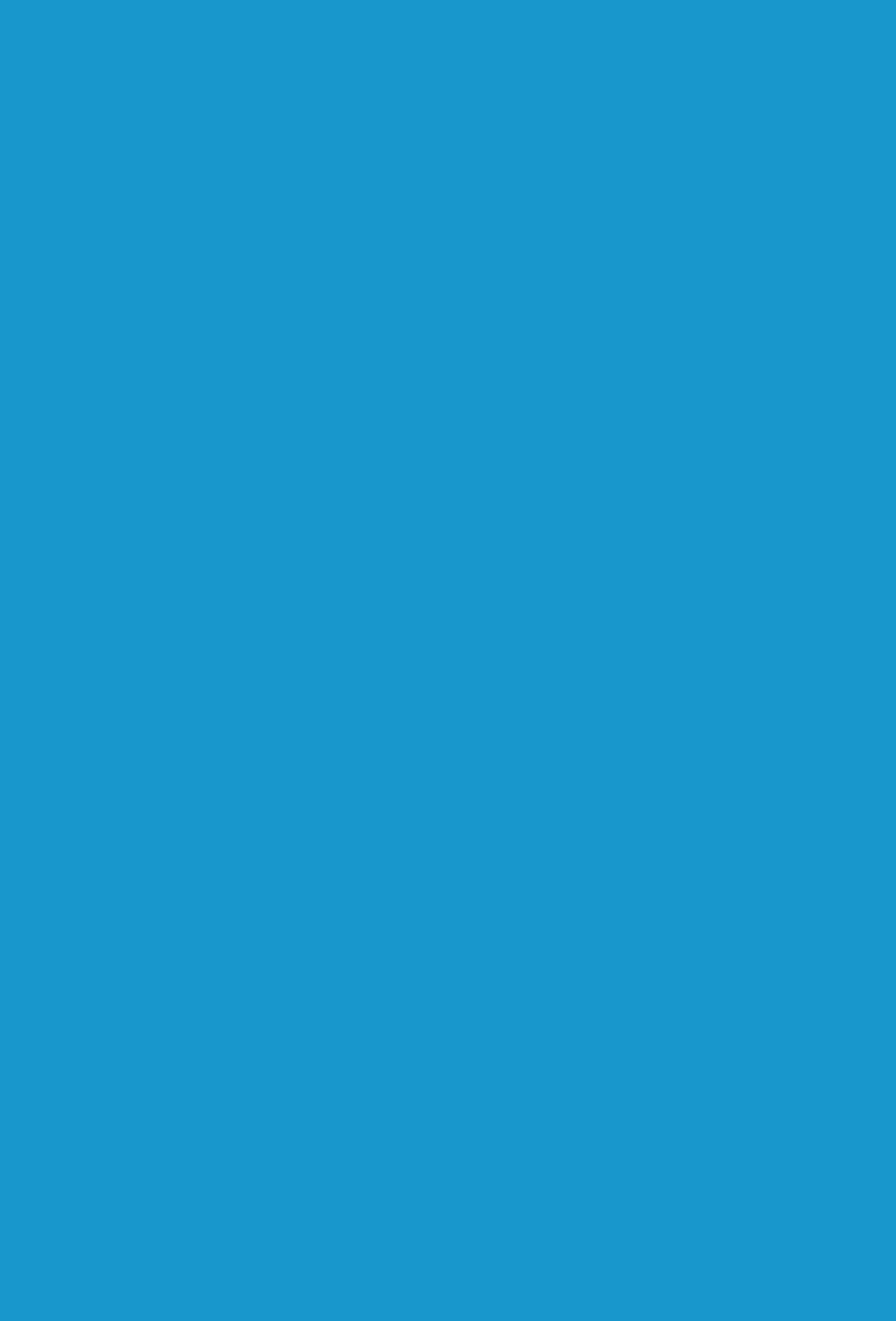 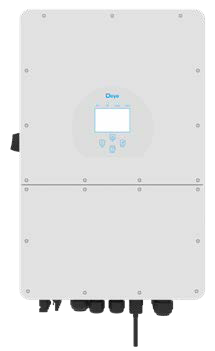 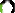 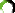 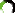 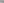 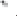 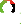 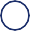 User Manual0   -2.00    8KW0      3.00    8KWContentsSafety IntroductionsProduct instructionsProduct OverviewProduct SizeProduct FeaturesBasic System Architecture⋯⋯⋯⋯⋯⋯⋯⋯⋯⋯⋯⋯⋯⋯⋯⋯⋯⋯⋯⋯⋯⋯⋯⋯⋯⋯⋯⋯⋯⋯⋯⋯⋯⋯⋯⋯⋯⋯0102-05Product handling requirementsInstallationParts list⋯⋯⋯⋯⋯⋯⋯⋯⋯⋯⋯⋯⋯⋯⋯⋯⋯⋯⋯⋯⋯⋯⋯05-24Mounting instructionsBattery connectionGrid connection and backup load connectionPV ConnectionCT ConnectionMeter ConnectionEarth Connection(mandatory)WIFI ConnectionWiring System for InverterWiring diagramTypical application diagram of diesel generatorphase parallel connection diagramOPERATION	⋯⋯⋯⋯⋯⋯⋯⋯⋯⋯⋯⋯⋯⋯⋯⋯⋯⋯⋯⋯⋯⋯⋯  26Power ON/OFFOperation and Display PanelLCD Display IconsMain ScreenSolar Power Curve⋯⋯⋯⋯⋯⋯⋯⋯⋯⋯⋯⋯⋯⋯⋯⋯⋯⋯⋯⋯27-39Curve Page-Solar & Load & GridSystem Setup MenuBasic Setup MenuBattery Setup MenuSystem Work Mode Setup MenuGrid Setup MenuGenerator Port Use Setup MenuAdvanced Function Setup MenuDevice Info Setup MenuMode⋯⋯⋯⋯⋯⋯⋯⋯⋯⋯⋯⋯⋯⋯⋯⋯⋯⋯⋯⋯⋯⋯⋯⋯⋯⋯39-40Limitation of Liability⋯⋯⋯⋯⋯⋯⋯⋯⋯⋯⋯⋯⋯⋯⋯⋯⋯⋯40-44DatasheetAppendix IAppendix II⋯⋯⋯⋯⋯⋯⋯⋯⋯⋯⋯⋯⋯⋯⋯⋯⋯⋯⋯⋯⋯⋯⋯⋯⋯⋯⋯⋯⋯⋯⋯⋯⋯⋯⋯⋯⋯⋯⋯⋯⋯⋯⋯⋯⋯⋯⋯⋯⋯⋯⋯⋯⋯⋯⋯⋯⋯⋯⋯⋯⋯⋯⋯⋯⋯⋯⋯⋯⋯⋯45-4647-4849About This ManualThe manual mainly describes the product informa�on, guidelines for installa�on, opera�on and maintenance. The manual cannot include complete informa�on about the photovoltaic (PV) system.How to Use This ManualRead the manual and other related documents before performing any opera�on on the inverter. Documents must be stored carefully and be available at all �mes.Contents may be periodically updated or revised due to product development. The informa�on in this manual is subject to change without no�ce.The latest manual can be acquired via service@deye.com.cnSafety Introduc�onsSafety signsThe DC input terminals of the inverter must not be grounded.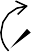 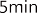 The AC and DC circuits must be disconnected separately, and the maintenance personnelmust wait for 5 minutes before they are completely powered oﬀ before they can start working.Surface high temperature, Please do not touch the inverter case.Prohibit disassembling inverter case, there exis�ng shock hazard, which may cause serious injury or death, please ask qualiﬁed person to repair.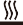 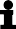 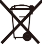 	This chapter contains important safety and opera�ng instruc�ons. Read and keep this manual for future reference.	Before using the inverter, please read the instruc�ons and warning signs of the ba�ery and corresponding sec�ons in the instruc�on manual.	Do not disassemble the inverter. If you need maintenance or repair, take it to a professional service center.Improper reassembly may result in electric shock or ﬁre.	To reduce risk of electric shock, disconnect all wires before a�emp�ng any maintenance or cleaning. Turning oﬀ the unit will not reduce this risk.Cau�on: Only qualiﬁed personnel can install this device with ba�ery.Never charge a frozen ba�ery.	For op�mum opera�on of this inverter, please follow required speciﬁca�on to select appropriate cable size. It is very important to correctly operate this inverter.	Be very cau�ous when working with metal tools on or around ba�eries. Dropping a tool may cause a spark or short circuit in ba�eries or other electrical parts, even cause an explosion.	Please strictly follow installa�on procedure when you want to disconnect AC or DC terminals. Please refer to "Installa�on" sec�on of this manual for the details.	Grounding instruc�ons - this inverter should be connected to a permanent grounded wiring system. Be sure to comply with local requirements and regula�on to install this inverter.	Never cause AC output and DC input short circuited. Do not connect to the mains when DC input short circuits.Product Introduc�onsThis is a mul�func�onal inverter, combining func�ons of inverter, solar charger and ba�ery charger to oﬀer uninterrup�ble power support with portable size. Its comprehensive LCD display oﬀers user conﬁgurable and easy accessible bu�on opera�on such as ba�ery charging, AC/solar charging, and acceptable input voltage based on diﬀerent applica�ons.Product Overview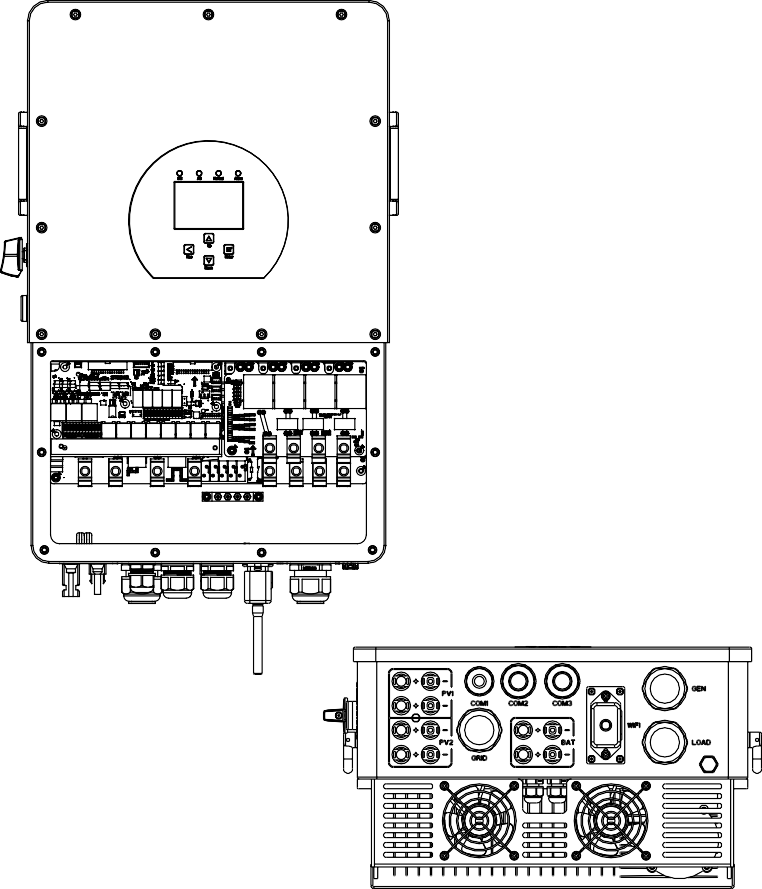 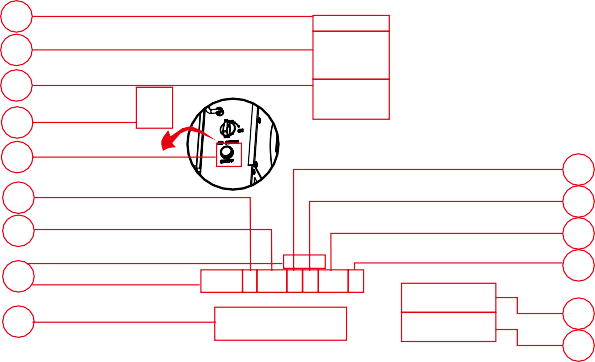 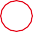 1: Inverter indicators2: LCD display3: Func�on bu�ons4: DC switch5: Power on/oﬀ bu�on7: Parallel port8: CAN port9: DRM port10: BMS port11: RS485 port13: Load14: Func�on port15: Grid16: PV input with two MPPT 17: Ba�ery input6: Meter port	12: Generator input	18: WiFi InterfaceProduct Size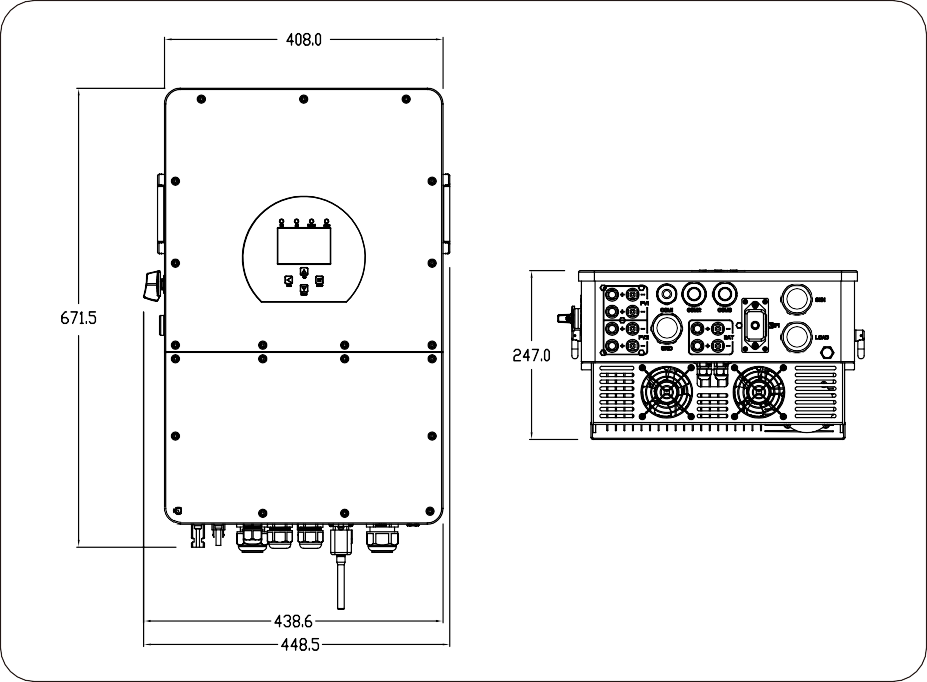 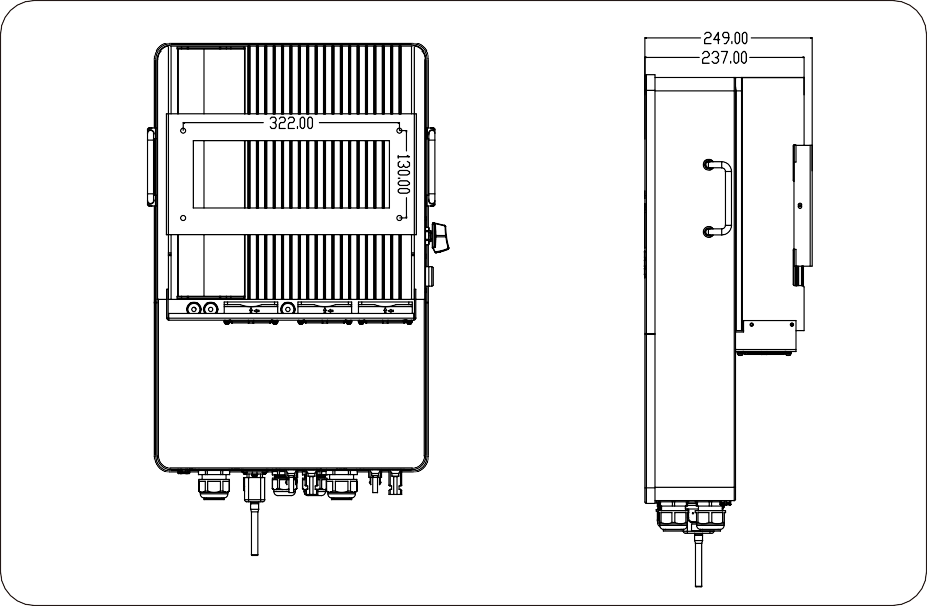 Product Features230V/400V Three phase Pure sine wave inverter.Self-consump�on and feed-in to the grid.Auto restart while AC is recovering.Programmable supply priority for ba�ery or grid.Programmable mul�ple opera�on modes: On grid, oﬀ grid and UPS.Conﬁgurable ba�ery charging current/voltage based on applica�ons by LCD se�ng.Conﬁgurable AC/Solar/Generator Charger priority by LCD se�ng.Compa�ble with mains voltage or generator power.Overload/over temperature/short circuit protec�on.Smart ba�ery charger design for op�mized ba�ery performanceWith limit func�on, prevent excess power overﬂow to the grid.Suppor�ng WIFI monitoring and build-in 2 strings for 1 MPP tracker, 1 string for 1 MPP tracker.Smart se�able three stages MPPT charging for op�mized ba�ery performance.Time of use func�on.Smart Load Func�on.Basic System ArchitectureThe following illustra�on shows basic applica�on of this inverter.It also includes following devices to have a complete running system.Generator or U�lityPV modulesConsult with your system integrator for other possible system architectures depending on your requirements.This inverter can power all kinds of appliances in home or oﬃce environment, including motor type appliances such as refrigerator and air condi�oner.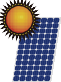 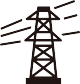 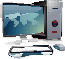 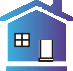 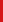 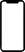 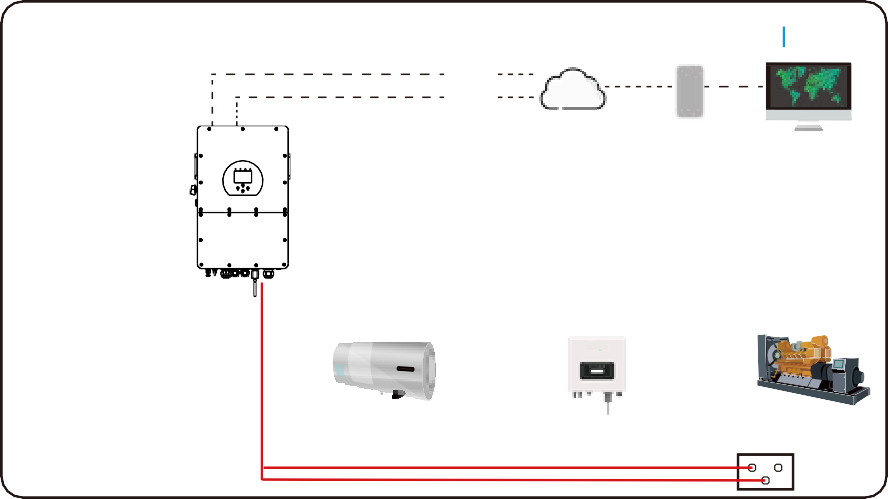 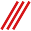 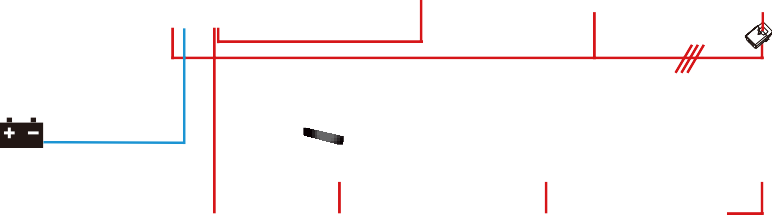 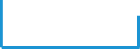 Product handling requirementsTwo people stand on both sides of the machine, holding one handles to li� the machine.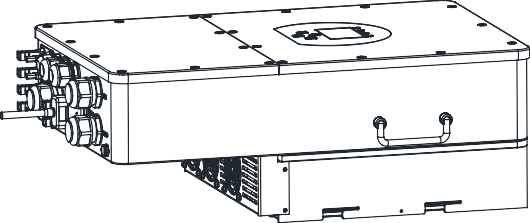 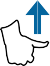 transportInstalla�onParts ListCheck the equipment before installa�on. Please make sure nothing is damaged in the package. You should have received the items in the following package: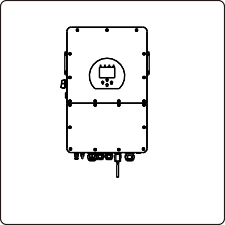 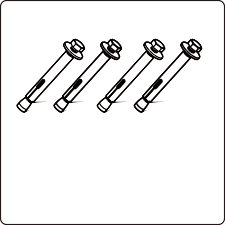 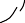 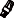 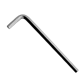 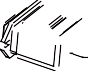 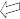 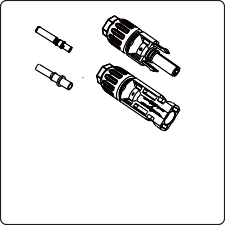 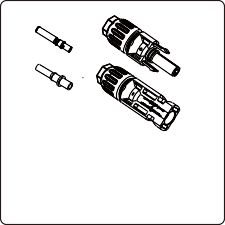 Moun�ng instruc�ons Installa�on Precau�onThis Hybrid inverter is designed for outdoor use(IP65), Please make sure the installa�on site meets below condi�ons:Not in direct sunlightNot in areas where highly ﬂammable materials are stored.Not in poten�al explosive areas.Not in the cool air directly.Not near the television Antenna or antenna cable.Not higher than al�tude of about 2000 meters above sea level.Not in environment of precipita�on or humidity(>95%)Please AVOID direct sunlight, rain exposure, snow laying up during installa�on and opera�on. Before connec�ng all wires, please take oﬀ the metal cover by removing screws as shown below: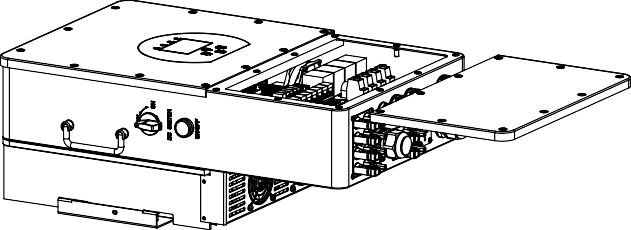 Considering the following points before selec�ng where to install:	Please select a ver�cal wall with load-bearing capacity for installa�on, suitable for installa�on on concrete or other non-ﬂammable surfaces,installa�on is shown below.Install this inverter at eye level in order to allow the LCD display to be read at all �mes.The ambient temperature is recommeded to be between -40~60℃ to ensure op�mal opera�on.	Be sure to keep other objects and surfaces as shown in the diagram to guarantee suﬃcient heat dissipa�on and have enough space for removing wires.≥500mm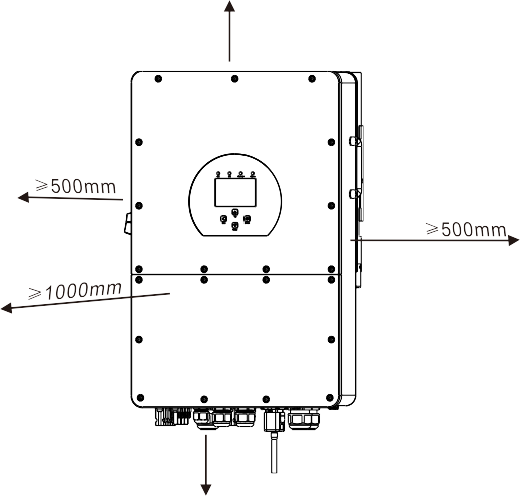 ≥500mmFor proper air circula�on to dissipate heat, allow a clearance of approx. 50cm to the side and approx. 50cm above and below the unit. And 100cm to the front.Moun�ng the inverterRemember that this inverter is heavy! Please be careful when li�ing out from the package. Choose the recommend drill head(as shown in below pic) to drill 4 holes on the wall,62-70mm deep.Use a proper hammer to ﬁt the expansion bolt into the holes.	Carry the inverter and holding it, make sure the hanger aim at the expansion bolt,ﬁx the inverter on the wall.Fasten the screw head of the expansion bolt to ﬁnish the moun�ng.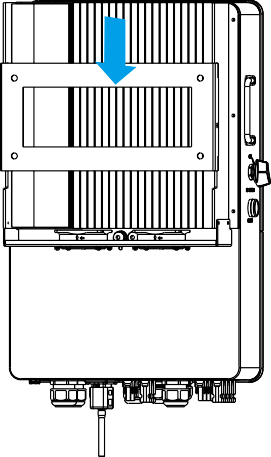 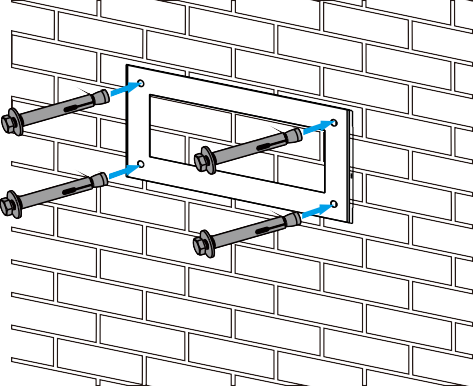 Inverter hanging plate installa�onBa�ery connec�onFor safe opera�on and compliance, a separate DC over-current protector or disconnect device is required between the ba�ery and the inverter. In some applica�ons, switching devices may not be required but over-current protectors are s�ll required. Refer to the typical amperage in the table below for the required fuse or circuit breaker size.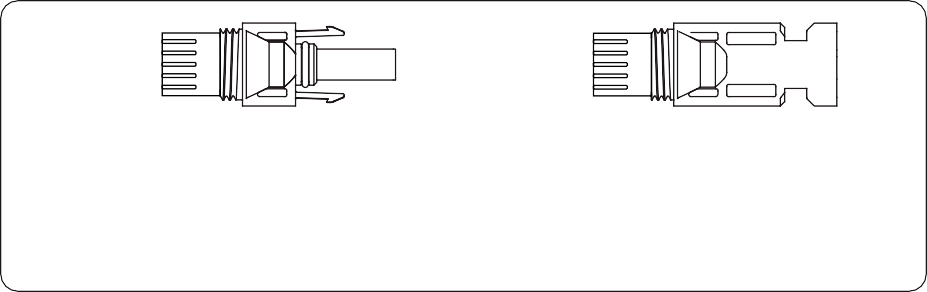 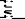 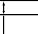 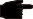 Chart 3-2The steps to assemble the DC connectors are listed as follows:Strip oﬀ the DC wire about 7mm, disassemble the connector cap nut (see picture 3.3).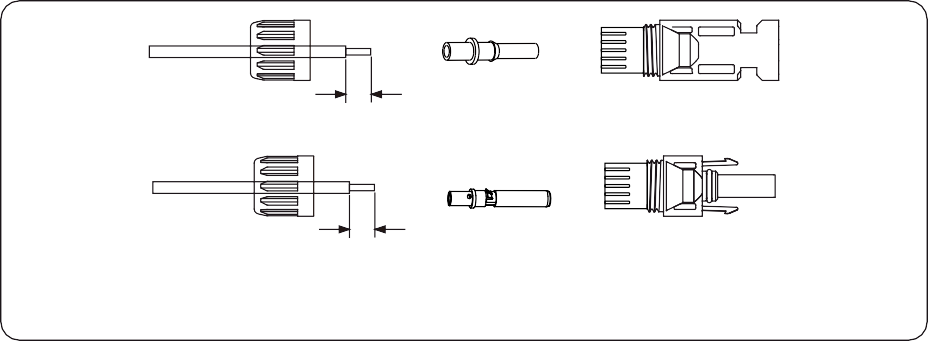 Crimping metal terminals with crimping pliers as shown in picture 3.4.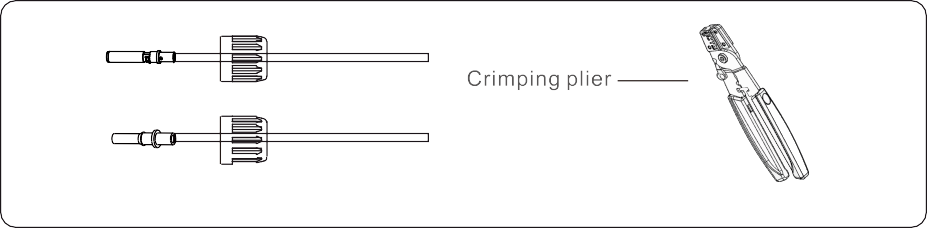 	Insert the contact pin to the top part of the connector and screw up the cap nut to the top part of the connector. (as shown in picture 3.5).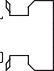 	Finally insert the DC connector into the posi�ve and nega�ve input of the inverter, shown as picture 3.6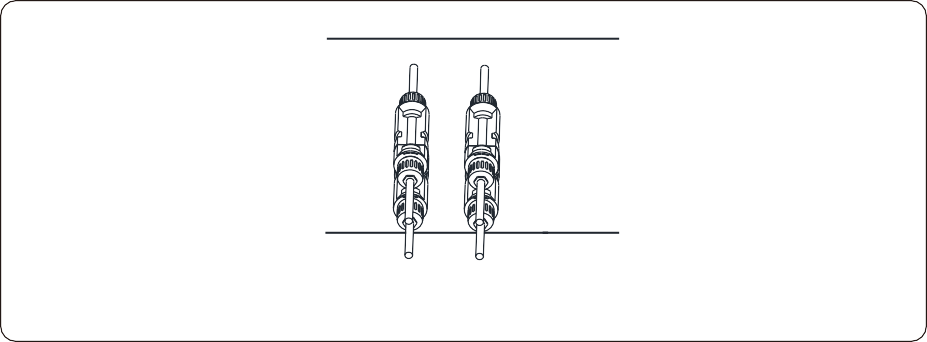 3.3.2 Func�on port deﬁni�onInverterCN1	CN21 2 3 4 5 6 7 8 9 10 1112	1 2 3 4 5 6 7 8 9 10 1112MeterParallel_1 Parallel_2 CAN  DRM BMS1 BMS2 RS485CN1:CT -RCT -SCT -TSHUT DOWN B BMeter: for energy meter communica�on.Parallel_1: Parallel communica�onport 1.Parallel_2: Parallel communica�onport 2 .CAN: reserved.DRM: Logic interface for AS/NZS 4777.2:2020.BMS1: BMS port for ba�ery communica�on port 1.BMS2: BMS port for ba�eryCT-R (1,2,7,8): current transformer (CT-R) for“zeroexport to CT”mode clamps on L1 when in three phase system.CT-S (3,4,9,10): current transformer (CT-S) for“zero export to CT”mode clamps on L2 when in three phase system.CT-T (5,6,11,12): current transformer (CT-T) for“zerocommunica�on port 2.RS485: RS485 port.export to CT”mode clamps on L3 when in three phase system.CN2:G-start (1,2): dry contact signal for startup the diesel generator.When the "GEN signal" is ac�ve, the open contact (GS) will switch on (no voltage output).DRY-1 (3,4): Dry contact output. When the inverter is in oﬀ-grid mode and the “signal island mode" is checked, the dry contact will switch on.coilopen contactG	SrelayDRY-2 (5,6): reserved.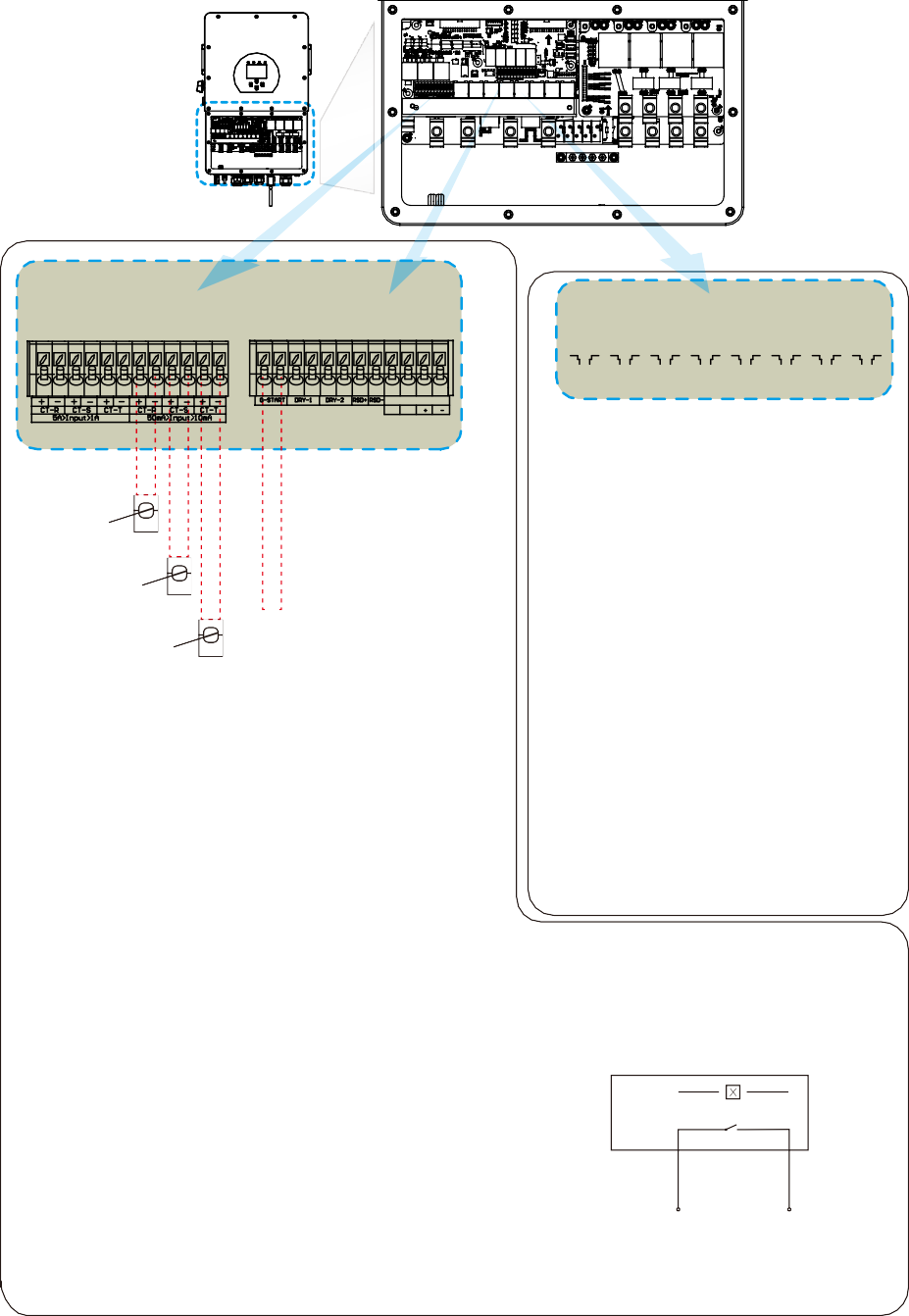 RSD (7,8): When ba�ery is connected and theinverter is in "ON" status, it will provide 12Vdc.GS (diesel generator startup signal)Grid connec�on and backup load connec�on	Before connec�ng to the grid, a separate AC breaker must be installed between the inverter and the grid, and also between the backup load and the inverter. This will ensure the inverter can be securely disconnected during maintenance and fully protected from over current. For the 5/6/8/10/12/15/20KW model, the recommended AC breaker for backup load is 100A. For the 5/6/8/10/12/15/20KW model, the recommended AC breaker for grid is 100A.	There are three terminal blocks with "Grid" "Load"and "GEN" markings. Please do not misconnect input and output connectors.backup load connec�onGrid connec�onChart 3-3 Recommended Size for AC wiresPlease follow below steps to implement Grid, load and Gen port connec�on:	Before making Grid, load and Gen port connec�on, be sure to turn oﬀ AC breaker or disconnector ﬁrst.	Remove insula�on sleeve 10mm length, insert the wires according to polari�es indicated on the terminal block. Make sure the connec�on is complete.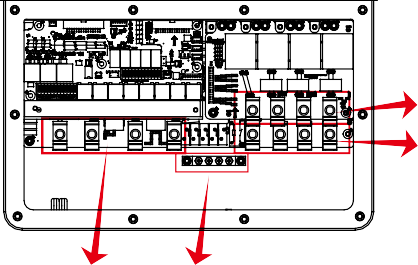 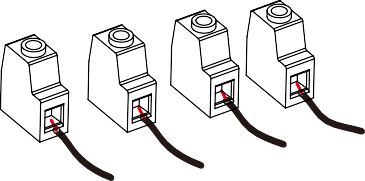 GEN LOADGRID	E-BAR	Then, insert AC output wires according to polari�es indicated on the terminal block and �ghten terminal. Be sure to connect corresponding N wires and PE wires to related terminals as well.Make sure the wires are securely connected.	Appliances such as air condi�oner are required at least 2-3 minutes to restart because it is required to have enough �me to balance refrigerant gas inside of circuit. If a power shortage occurs and recovers in short �me, it will cause damage to your connected appliances. To prevent this kind of damage, please check manufacturer of air condi�oner if it is equipped with�me-delay func�on before installa�on. Otherwise, this inverter will trigger overload fault and cut oﬀ output to protect your appliance but some�mes it s�ll causes internal damage to the air condi�onerPV Connec�onBefore connec�ng to PV modules, please install a separately DC circuit breaker between inverter and PV modules. It is very important for system safety and eﬃcient opera�on to use appropriate cable for PV module connec�on.PV Module Selec�on:When selec�ng proper PV modules, please be sure to consider below parameters:	Open circuit Voltage (Voc) of PV modules can not exceed max. PV array open circuit voltage of inverter.Open circuit Voltage (Voc) of PV modules should be higher than min. start voltage.The PV modules used to connected to this inverter shall be Class A ra�ng cer�ﬁed according to lEC 61730.Chart 3-5PV Module Wire Connec�on:Switch the Grid Supply Main Switch(AC)OFF.Switch the DC lsolator OFF.Assemble PV input connector to the inverter.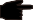 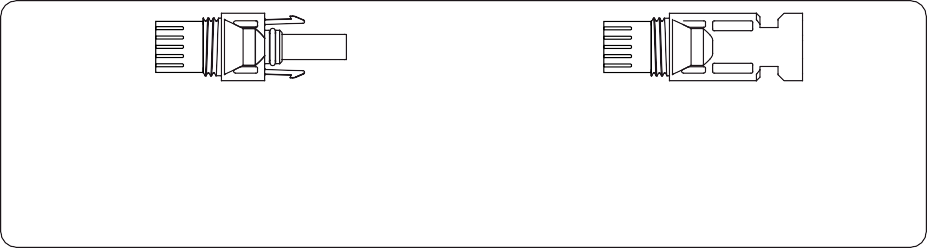 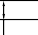 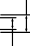 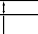 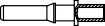 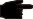 Chart 3-6The steps to assemble the DC connectors are listed as follows:Strip oﬀ the DC wire about 7mm, disassemble the connector cap nut (see picture 5.3).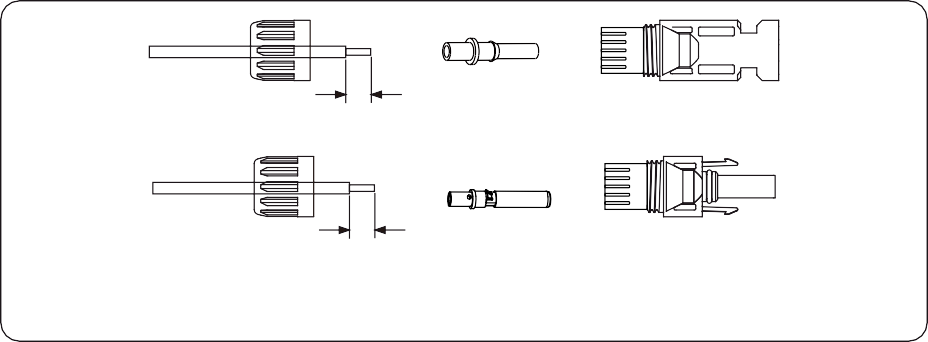 Crimping metal terminals with crimping pliers as shown in picture 5.4.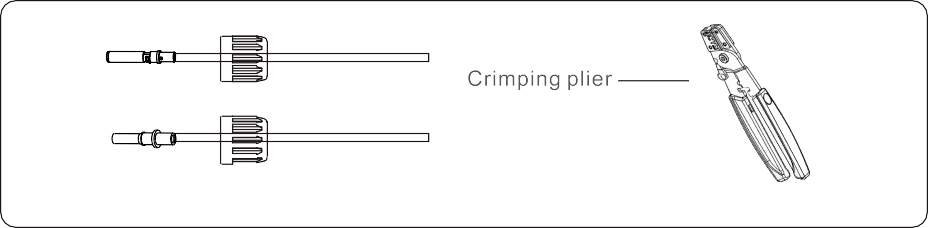 	Insert the contact pin to the top part of the connector and screw up the cap nut to the top part of the connector. (as shown in picture 5.5).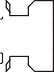 	Finally insert the DC connector into the posi�ve and nega�ve input of the inverter, shown as picture 5.6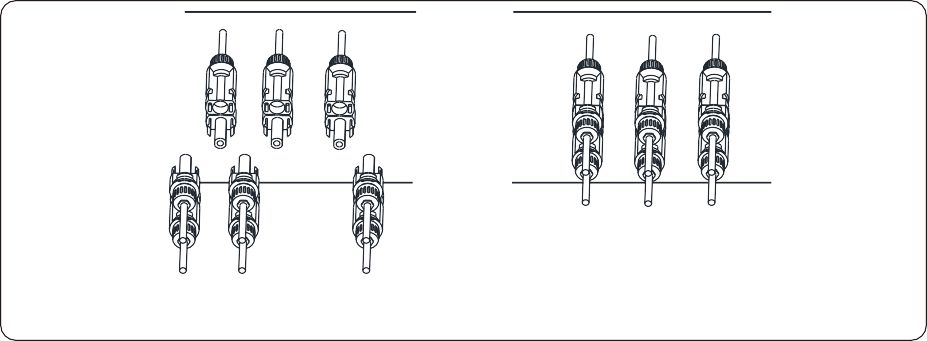 CT Connec�on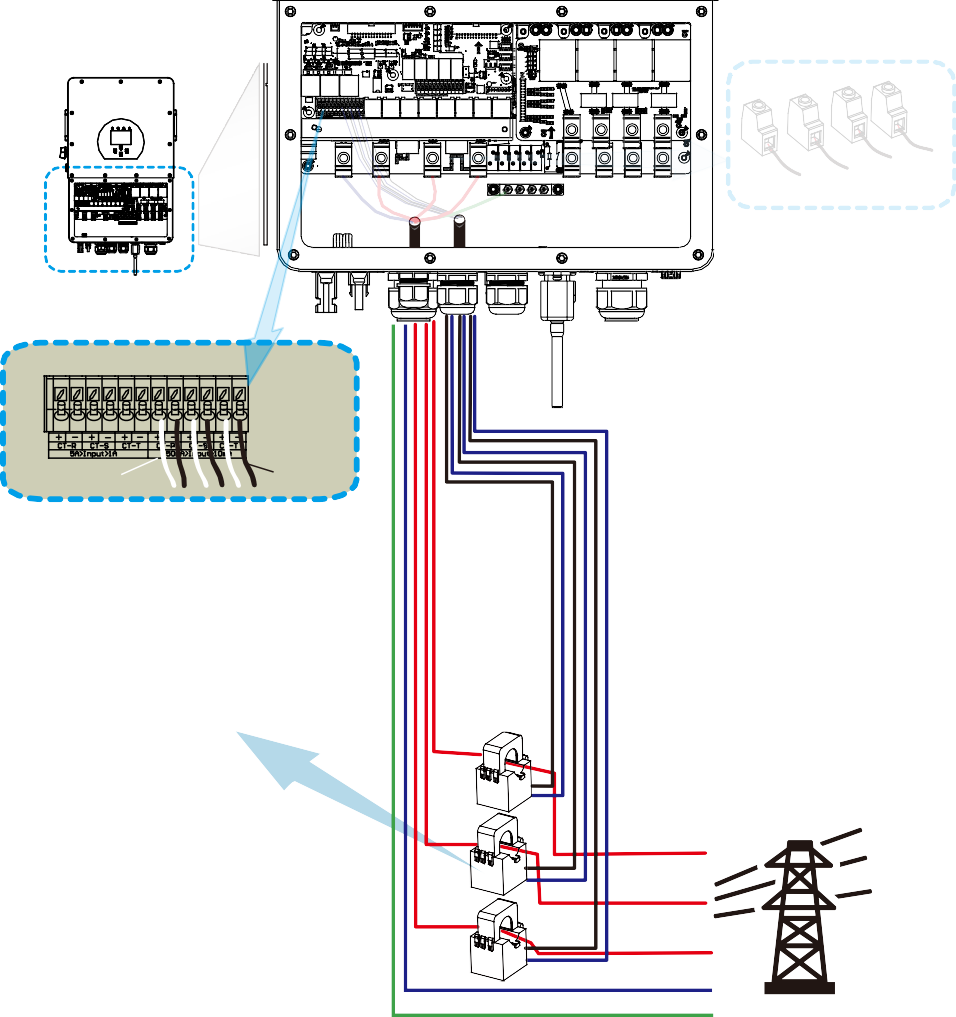 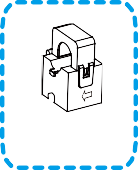 GRIDL3L2N	L1Inverter1 2 3 4 5 6 7 8 9 10 1112White wire	Black wireCTArrow pointing to inverterL3 CT3L2 CT2 L1CT1NPE	Grid*Note：when the reading of the load power on the LCD is not correct, please reverse the CT arrow.Meter Connec�on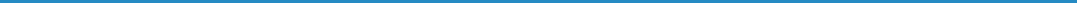 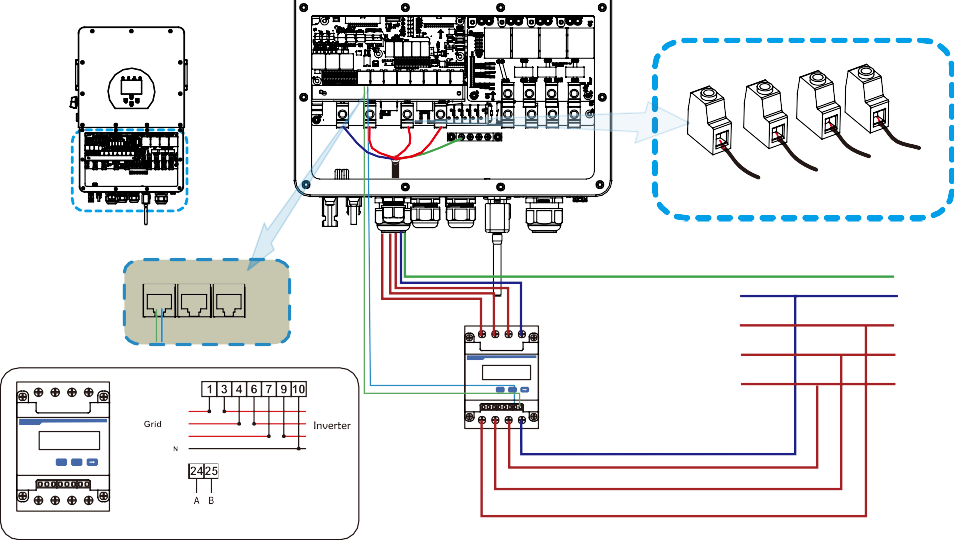 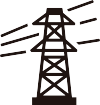 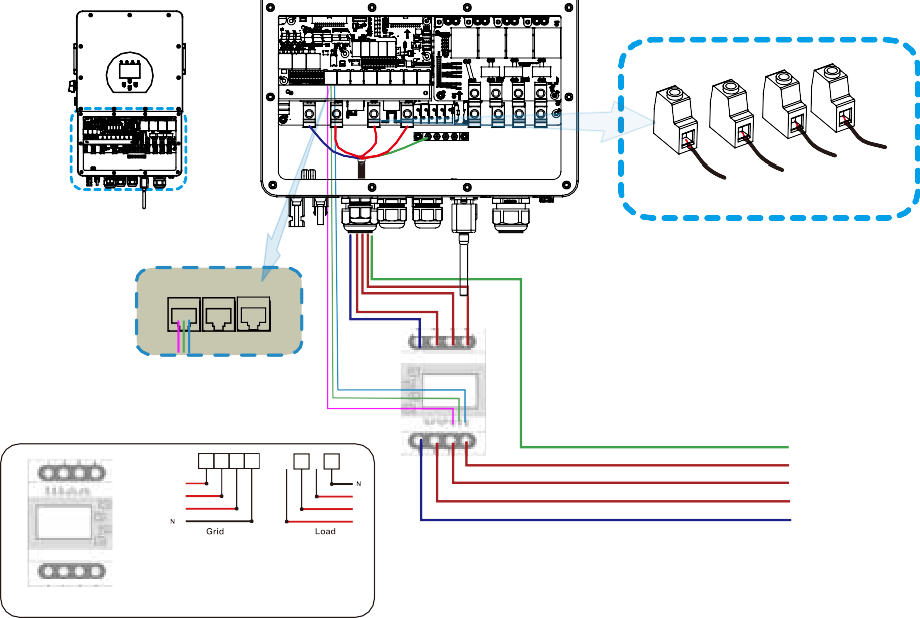 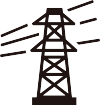 GRIDInverterL3L2N	L1Meter Parallel_1 Parallel_2AC BreakerRS485ARS485BPEN L1 L2L3AC Breaker	Home Load3 6 9 10Three-Phase Smart MeterSET ESC13 14 16 1719 2124 257CT3CT2PE N L1CT1L2L3GridBlue lineWhite line Blue lineWhite lineBlue lineWhite lineNote: the arrow direc�on towards the inverter3  6  9  103 6 9 10 13 14 16 17 19 21L1 L2Three-Phase Smart Meter(3,6,9,10) L3SET ESC13 14 16 1719 2124 25RS 485Phase A current =5.000A230/400V,3~250A/50mA50/60HzCHINT meterPhase B current =5.001APhase C current =5.002ACHNT DTSU666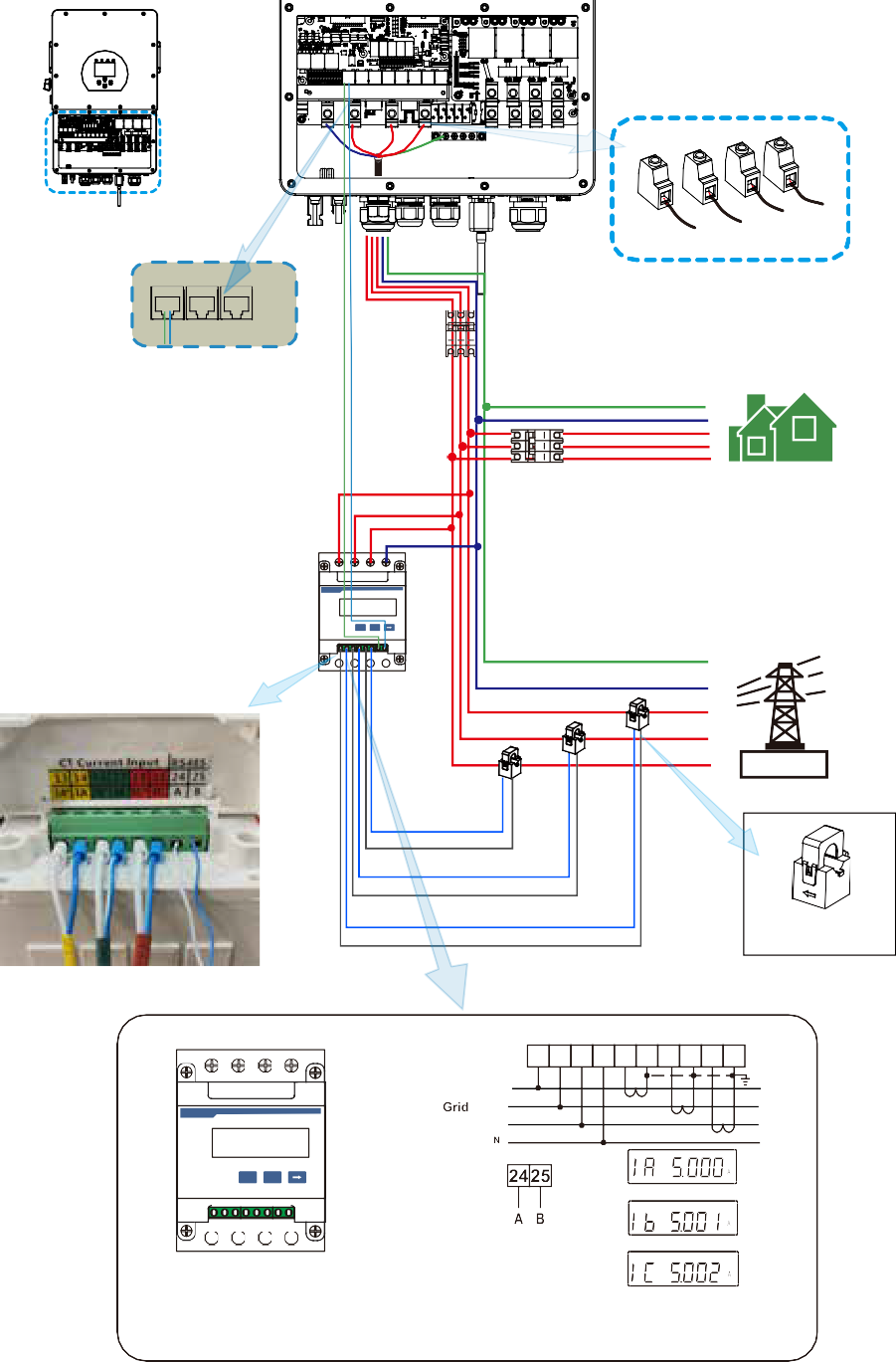 PIN 13,16,19：White cable of the CTPIN 14,17,21:  Blue cable of the CTGRIDInverterL3L2N	L1Meter Parallel_1 Parallel_2AC BreakerPEN L1 L2L3AC Breaker	Home LoadNA LA L1 L2 L3 NS1 S2 S1 S2 S1 S2CT3CT2PE N L1CT1L2L3GridBlack lineRed lineBlack line Red lineBlack line Red lineNote: the arrow direc�on towards the inverter9 10 11 12 13 14 15 16 17 18 19 20 Eastron	U/IESCP2P2  P1 S2P2  P1P1 S2  S1	L2S1	L3M	S2  S1	NPE	1 2 3 4  5 615 16 17 18 19 201  2  3  4  5  6  7  8Grid voltage samplingAuxiliary power supplyCurrent inputs14 13 12 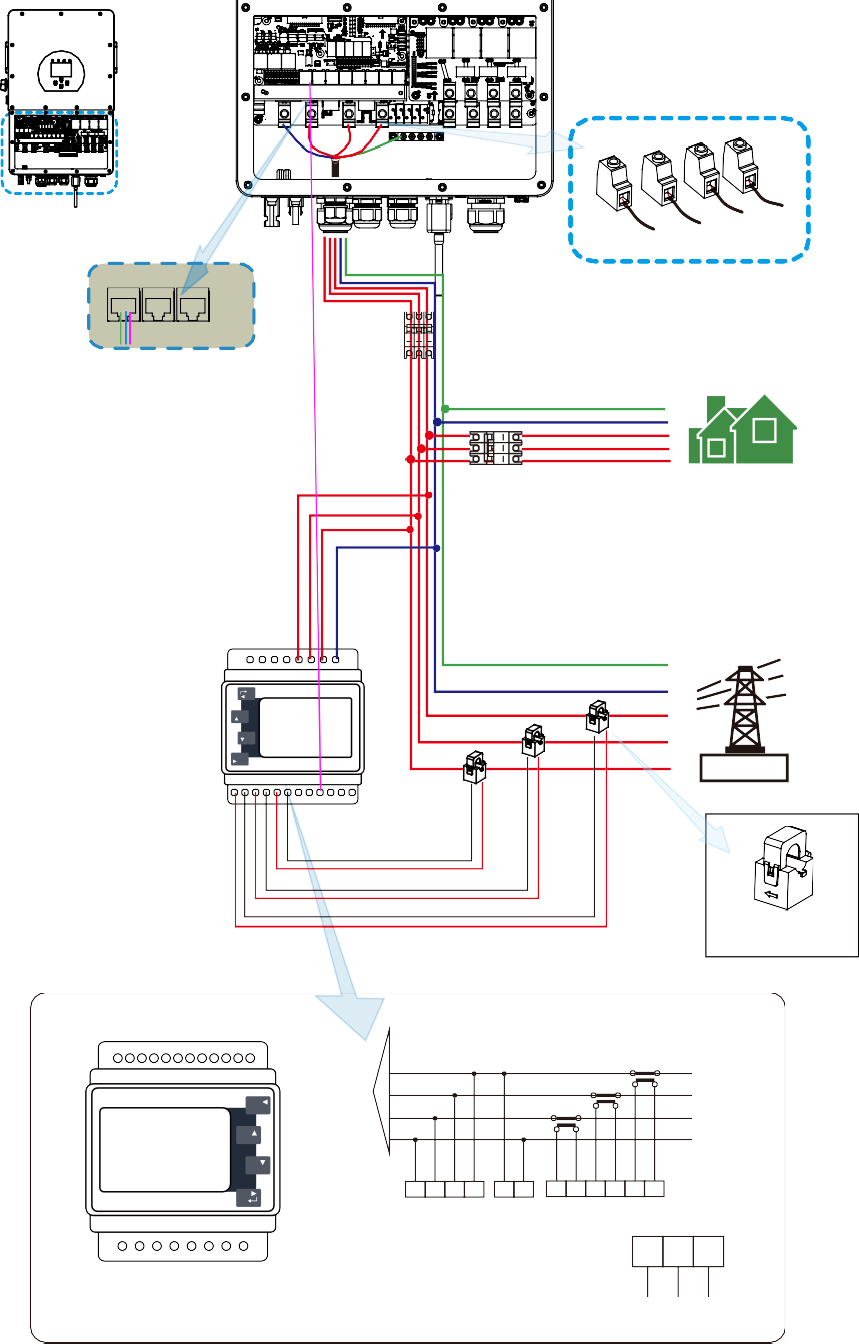 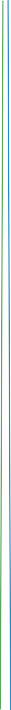 Eastron SDM630MCTEastron meterRS 485RS 485 A RS 485 B GNDEarth Connec�on(mandatory)Ground cable shall be connected to ground plate on grid side this prevents electric shock if the original protec�ve conductor fails.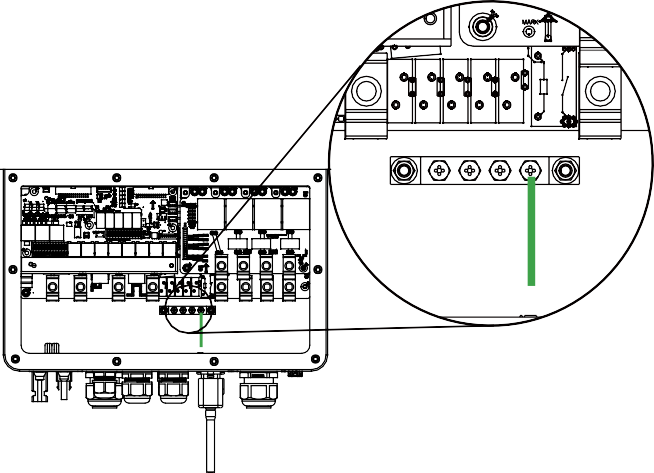 Earth connec�on(Copper wires)The conductor should be made of the same metal as the phase conductors.WIFI Connec�onFor the conﬁgura�on of Wi-Fi Plug, please refer to illustra�ons of the Wi-Fi Plug. The Wi-Fi Plug is not a standard conﬁgura�on, it's op�onal.PVDC BreakerThis diagram is an example for an applica�on that neutral connects with the PE in a distribu�on box.For countries such as Australia, New Zealand, South Africa, etc., please follow local wiring regula�ons!BatteryBMSDC BreakerHybrid InverterN L1 L2 L3PE orLoadAC Breaker o not connect thi ter ina when the ne tra wire and PE wire are connected together.RCDN L1L2	LoadL3PEGEN PORTNL1 L2 L3AC BreakerPEInverter case groundingN L1 L2 L3 PEGridAC BreakerRCDCTCT1 CT2 CT3AC BreakerN L1L2	GridL3PEE-BARE-BAR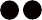 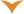 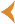 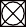 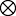 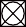 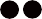 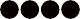 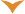 N L1 L2 L3 PEHome LoadsThis diagram is an example for an applica�on in which neutral is separated from the PE in the distribu�on box.For countries such as China, Germany,the Czech Republic, Italy, etc., please follow local wiring regua�ons!Note:Backup func�on is op�onal in German market.please leave backup side empty if backup func�on is not available in the inverter.BatterySolar ArrayBMSHybrid InverterL1 L2 L3 NPE orBackup	CTL1 L2 L3 N PEOn-GridDistribution boxRCD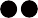 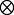 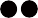 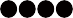 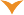 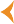 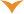 CT1 CT2 CT3L1 L2L3 Backup N Loads PEL1 L2L3   GridNPEGrouding screw hole in the lower right cornerE-BARRCDE-BARL1 L2 L3 N PEHome LoadsCANL wireN wire	PE wireBMS1 BMS2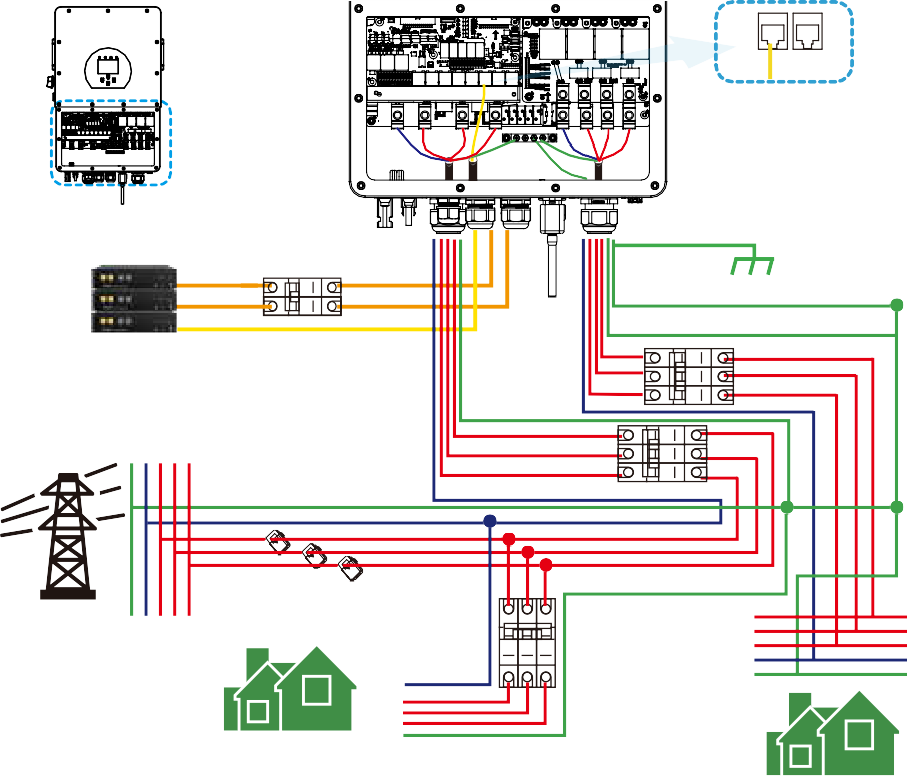 Inverter①DC BreakerGroundBattery pack②AC Breaker③AC BreakerGrid	PE NL1L2 L3CT1 CT2	CT3N L1 L2 L3L3④AC Breaker	L2N PE① DC Breaker for batteryHome Load  PESUN 5K-SG-EU: 80A DC breaker SUN 6K-SG-EU: 80A DC breaker SUN 8K-SG-EU: 80A DC breaker SUN 10K-SG-EU: 80A DC breaker SUN 12K-SG-EU: 80A DC breaker SUN 15K-SG-EU: 80A DC breaker SUN 20K-SG-EU: 80A DC breaker② AC Breaker for backup load SUN 5K-SG-EU: 100A AC breaker SUN 6K-SG-EU: 100A AC breaker SUN 8K-SG-EU: 100A AC breaker SUN 10K-SG-EU: 100A AC breaker SUN 12K-SG-EU: 100A AC breaker SUN 15K-SG-EU: 100A AC breaker SUN 20K-SG-EU: 100A AC breaker③ AC Breaker for gridSUN 5K-SG-EU: 100A AC breaker SUN 6K-SG-EU: 100A AC breaker SUN 8K-SG-EU: 100A AC breaker SUN 10K-SG-EU: 100A AC breaker SUN 12K-SG-EU: 100A AC breaker SUN 15K-SG-EU: 100A AC breaker SUN 20K-SG-EU: 100A AC breaker④AC Breaker for home load Depends on household loadsBackup Load3.11 Typical applica�on diagram of diesel generatorCANL wireN wire	PE wireRemotely control signal line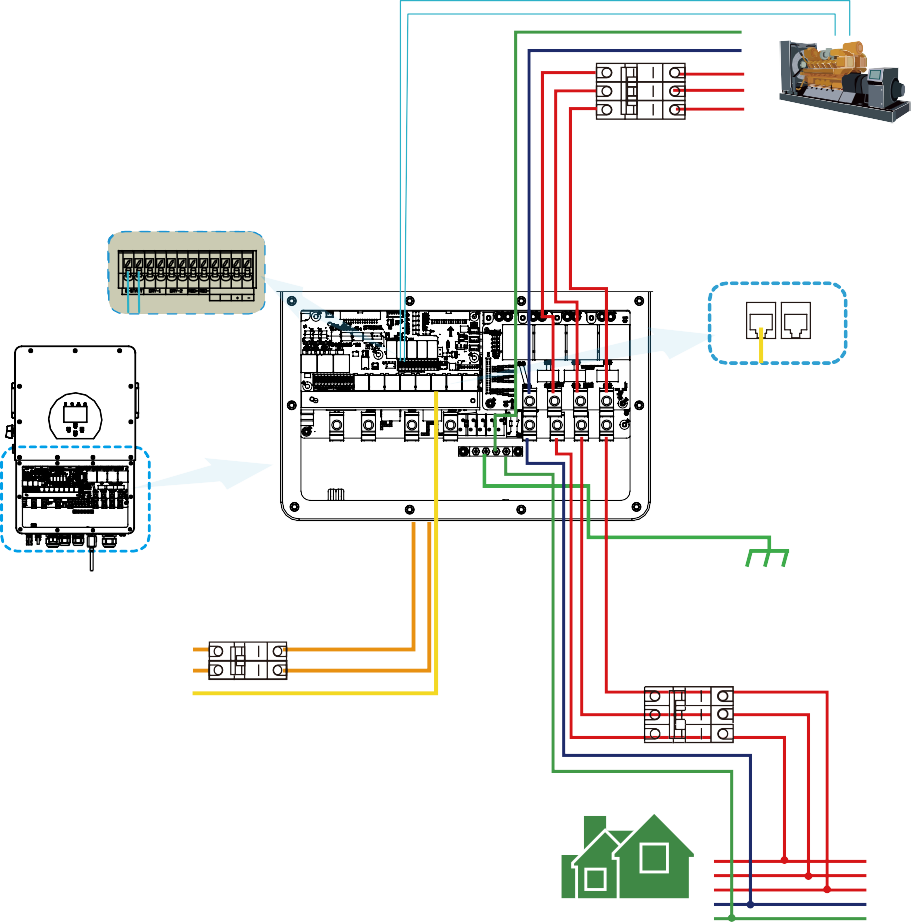 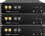 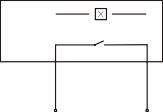 SUN 5K-SG-EU: 100A AC breaker SUN 6K-SG-EU: 100A AC breaker SUN 8K-SG-EU: 100A AC breaker SUN 10K-SG-EU: 100A AC breaker SUN 12K-SG-EU: 100A AC breaker SUN 15K-SG-EU: 100A AC breaker SUN 20K-SG-EU: 100A AC breaker③ AC Breaker for Generator port SUN 5K-SG-EU: 100A AC breaker SUN 6K-SG-EU: 100A AC breaker SUN 8K-SG-EU: 100A AC breaker SUN 10K-SG-EU: 100A AC breaker SUN 12K-SG-EU: 100A AC breaker SUN 15K-SG-EU: 100A AC breaker SUN 20K-SG-EU: 100A AC breaker3.12 Three phase parallel connec�on diagramNote: The func�on of Mul�ple units work in parallel mode will be avaiable in Q1 2023.For the parallel system, the lead-acid ba�ery is not supported. Please use Deye approvedlithium ba�ery.CANL wireN wire	PE wireInverter No.3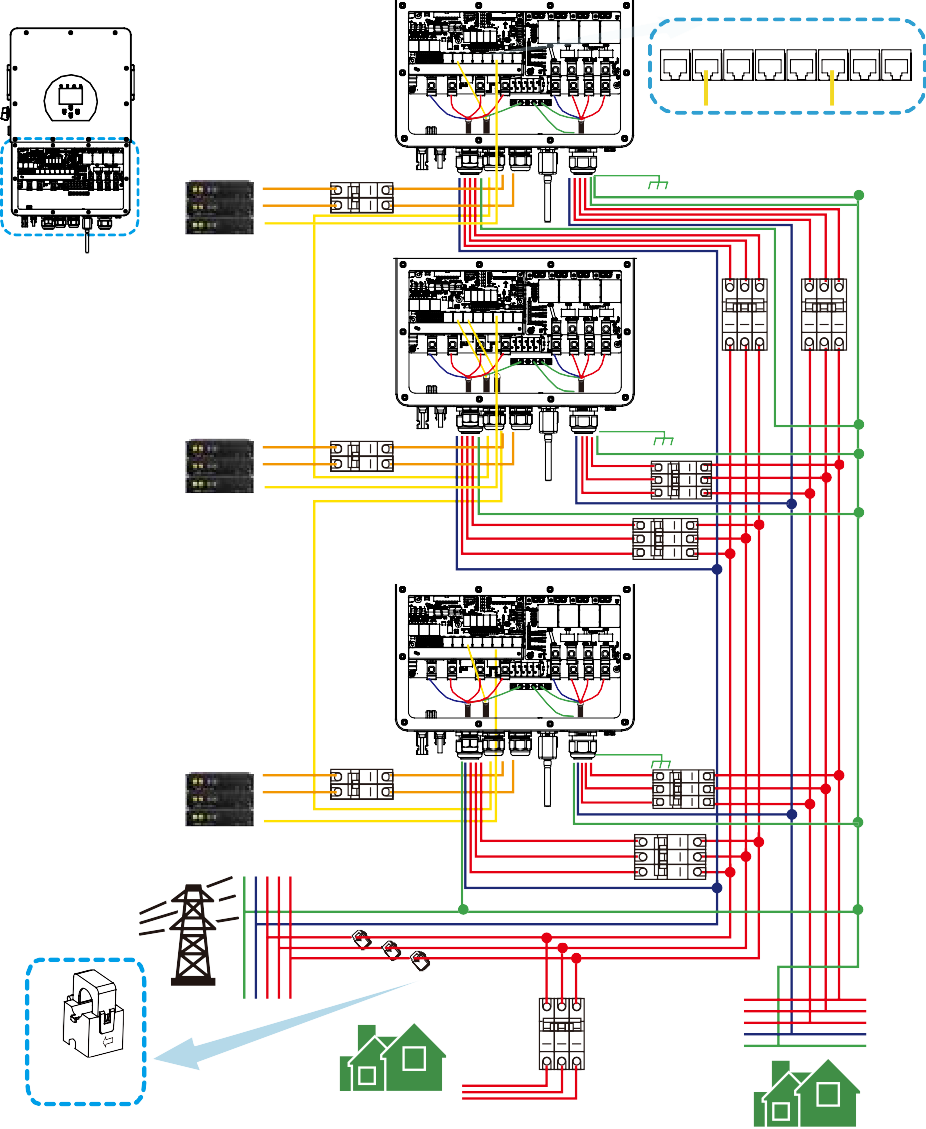 (slave)Meter Parallel_1 Parallel_2 CAN DRM BMS1 BMS2 RS485①	GroundInverterBattery packNote: unlike cases of other hybrid inverter with LV ba�ery, HV ba�ery can only be connected separately to HV hybrid inverters.InverterNo.2	④	⑤(slave)④⑥⑧ AC Breaker for grid port SUN 5K-SG-EU: 100A AC breaker SUN 6K-SG-EU: 100A AC breaker SUN 8K-SG-EU: 100A AC breaker SUN 10K-SG-EU: 100A AC breaker SUN 12K-SG-EU:100A AC breaker SUN 15K-SG-EU:100A AC breaker SUN 20K-SG-EU:100A AC breaker⑤⑦⑨ AC Breaker for backup load SUN 5K-SG-EU: 100A AC breaker SUN 6K-SG-EU: 100A AC breaker SUN 8K-SG-EU: 100A AC breaker SUN 10K-SG-EU: 100A AC breaker SUN 12K-SG-EU:100A AC breaker SUN 15K-SG-EU:100A AC breaker SUN 20K-SG-EU:100A AC breaker①②③ DC Breaker for battery SUN 5K-SG-EU: 80A DC breaker SUN 6K-SG-EU: 80A DC breaker SUN 8K-SG-EU: 80A DC breaker SUN 10K-SG-EU: 80A DC breaker SUN 12K-SG-EU: 80A DC breaker SUN 15K-SG-EU: 80A DC breaker SUN 20K-SG-EU: 80A DC breake⑩ AC Breaker for home load Depends on household loadsBattery packBattery pack②Inverter No.1(master)③Ground⑦⑥Ground⑨⑧CTArrow pointing to inverterGridPEN L1L2L3CT1 CT2  CT3L3 L2 L1 N PEHome LoadMaster inverter	Slave Inverter	Slave Inverter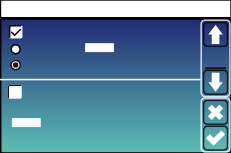 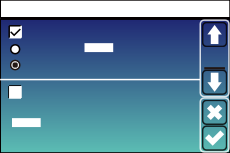 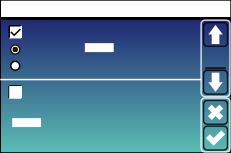 Backup LoadOPERATIONPower ON/OFFOnce the unit has been properly installed and the ba�eries are connected well, simply press On/Oﬀ bu�on(located on the le� side of the case) to turn on the unit. When system without ba�ery connected, but connect with either PV or grid, and ON/OFF bu�on is switched oﬀ, LCD will s�ll light up(Display will show OFF), In this condi�on, when switch on ON/OFF bu�on and select NO ba�ery,system can s�ll working.Opera�on and Display PanelThe opera�on and display panel, shown in below chart, is on the front panel of the inverter.It includes four indicators, four func�on keys and a LCD display, indica�ng the opera�ng status and input/output power informa�on.Chart 4-1 LED indicatorsChart 4-2 Func�on Bu�onsLCD Display IconsMain ScreenThe LCD is touchscreen, below screen shows the overall informa�on of the inverter.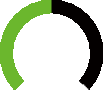 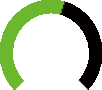 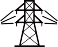 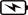 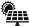 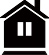 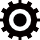 The icon in the center of the home screen indicates that the system is Normal opera�on. If it turns into "comm./F01~F64" , it means the inverter has communica�on errors or other errors, the error message will display under this icon(F01-F64 errors, detail error info can be viewed in the System Alarms menu).At the top of the screen is the �me.System Setup Icon, Press this set bu�on,you can enter into the system setup screen which including Basic Setup, Ba�ery Setup, Grid Setup, System Work Mode, Generator port use, Advanced func�on and Li-Ba� info.The main screen showing the info including Solar, Grid, Load and Ba�ery. Its also displaying the energy ﬂow direc�on by arrow. When the power is approximate to high level, the color on the panels will changing from green to red so system info showing vividly on the main screen.PV power and Load power always keep posi�ve.Grid power nega�ve means sell to grid, posi�ve means get from grid.Ba�ery power nega�ve means charge, posi�ve means discharge.LCD opera�on ﬂow chart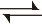 Solar Power Curve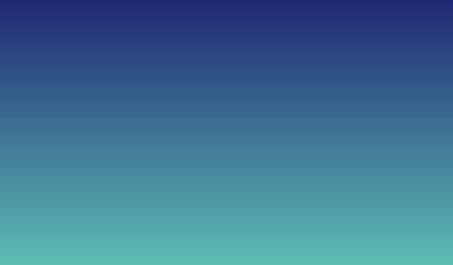 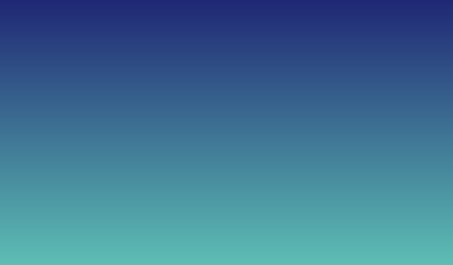 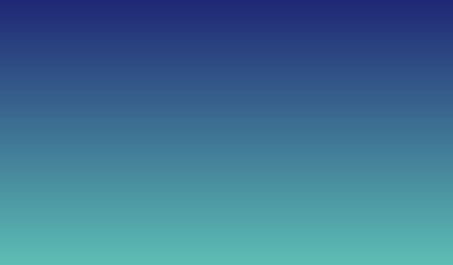 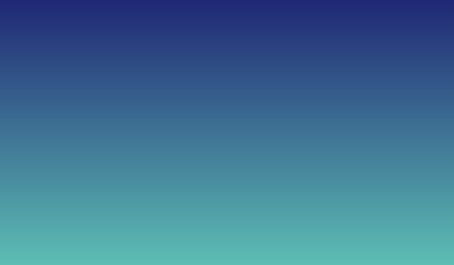 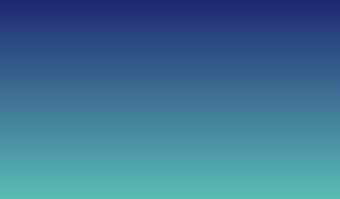 This is Ba�ery detail page.if you use Lithium Ba�ery, you can enter BMS page.Curve Page-Solar & Load & Grid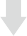 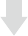 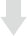 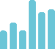 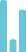 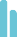 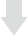 Solar power curve for daily, monthly, yearly and total can be roughly checked on the LCD, for more accuracy power genera�on, pls check on the monitoring system. Click the up and down arrow to check power curve of diﬀerent period.System Setup MenuBasic Setup MenuBa�ery Setup Menu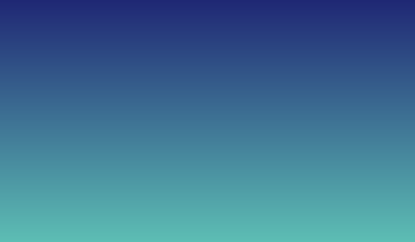 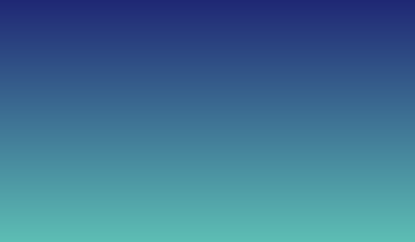 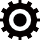 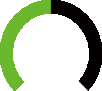 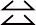 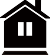 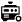 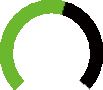 Recommended ba�ery se�ngsSystem Work Mode Setup MenuGrid Setup MenuU V W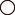 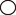 NRz: Large resistance ground resistor. Or the system doesn’t have Neutral line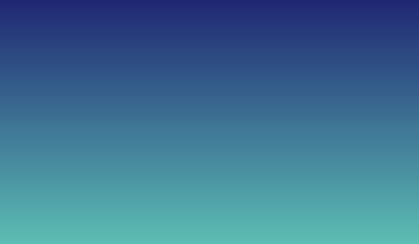 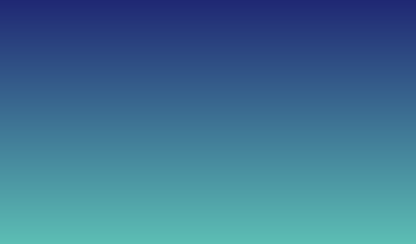 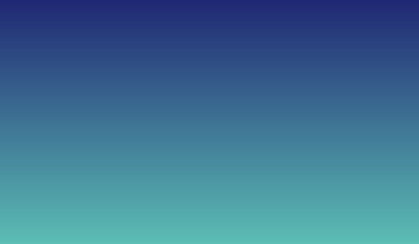 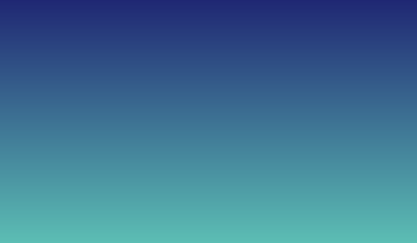 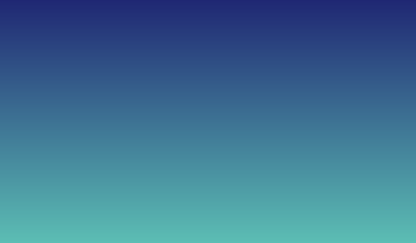 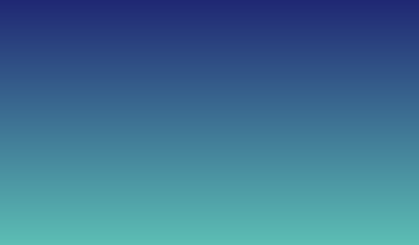 Generator Port Use Setup MenuAdvanced Func�on Setup Menu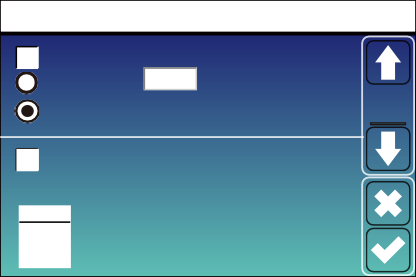 Device Info Setup Menu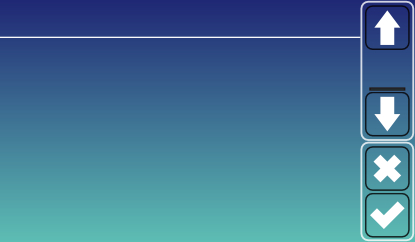 ModeMode I:Basic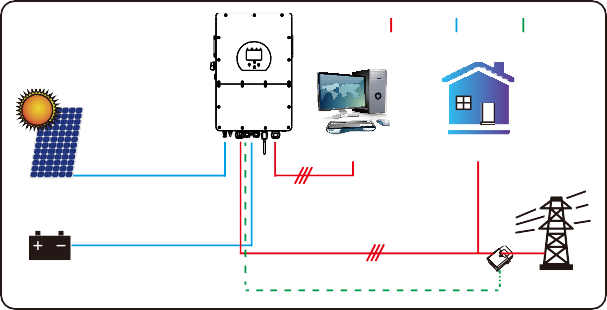 Mode II: With Generator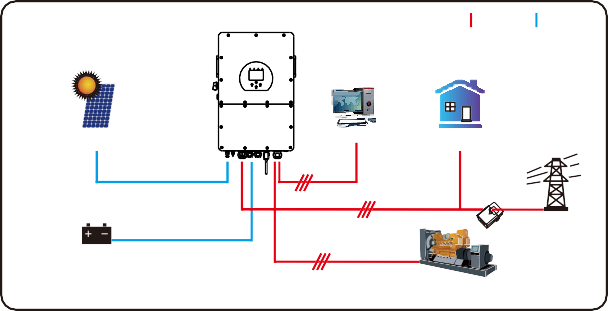 Mode III: With Smart-Load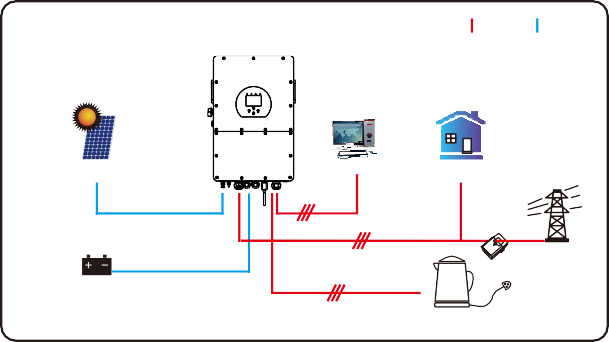 Mode IV: AC Couple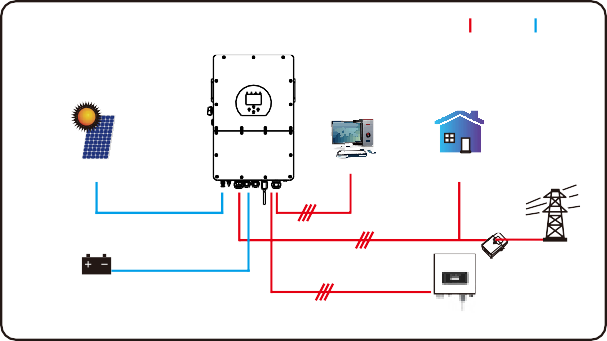 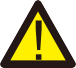 Limita�on of LiabilityIn addi�on to the product warranty described above, the state and local laws and regula�ons provide ﬁnancial compensa�on for the product's power connec�on (including viola�on of implied terms and warran�es). The company hereby declares that the terms and condi�ons of the product and the policy cannot and can only legally exclude all liability within a limited scope.Chart 7-1 Fault informa�onUnder the guidance of our company, customers return our products so that our company can provide service of maintenance or replacement of products of the same value. Customers need to pay the necessary freight and other related costs. Any replacement or repair of the product will cover the remaining warranty period of the product. If any part of the product or product is replaced by the company itself during the warranty period, all rights and interests of the replacement product or component belong to the company.Factory warranty does not include damage due to the following reasons:Damage during transporta�on of equipment；Damage caused by incorrect installa�on or commissioning；	Damage caused by failure to comply with opera�on instruc�ons, installa�on instruc�ons or maintenance instruc�ons；Damage caused by a�empts to modify, alter or repair products；Damage caused by incorrect use or opera�on；Damage caused by insuﬃcient ven�la�on of equipment；Damage caused by failure to comply with applicable safety standards or regula�ons；	Damage caused by natural disasters or force majeure (e.g. ﬂoods, lightning, overvoltage, storms, ﬁres, etc.)In addi�on, normal wear or any other failure will not aﬀect the basic opera�on of the product. Any external scratches, stains or natural mechanical wear does not represent a defect in the product.DatasheetAppendix IDeﬁni�on of RJ45 Port Pin for BMS1Deﬁni�on of RJ45 Port Pin for BMS2Deﬁni�on of RJ45 Port Pin for MeterBMS1 Port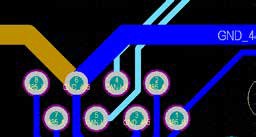 BMS2 Port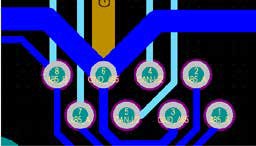 Meter Port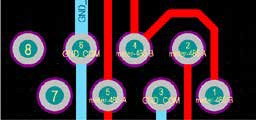 Deﬁni�on of RJ45 Port Pin for RS485RS485 Port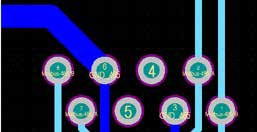 RS232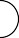 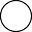 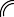 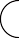 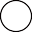 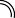 WIFI/RS232This RS232 port is used to connect the wiﬁ dataloggerAppendix IISplit Core Current Transformer (CT) dimension: (mm)Secondary output cable length is 4m.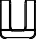 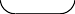 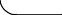 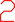 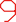 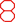 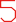 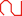 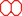 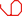 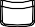 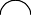 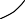 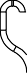 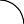 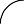 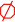 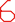 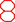 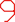 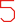 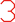 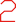 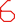 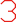 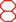 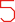 Lead Outside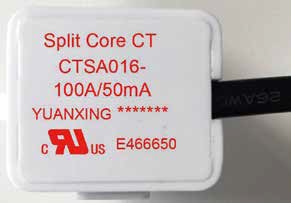 Ver: 2.2, 2023-04-08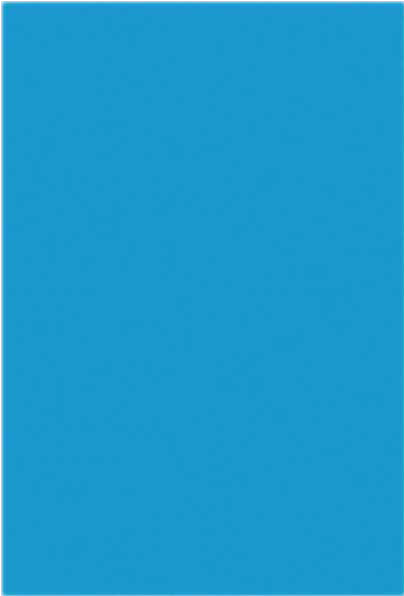 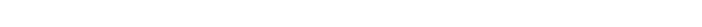 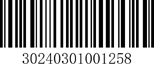 Add: No.26 South YongJiang Road, Daqi, Beilun, NingBo, China. Tel: +86 (0) 574 8622 8957Fax: +86 (0) 574 8622 8852E-mail: service@deye.com.cn Web: www.deyeinverter.comModelCross section（mm ）Cross section（mm ）ModelRangeRecommended value5/6/8/10/12/15/20KW6~10 (10~8AWG)10(8AWG)ModelWire SizeCable(mm 2 )Torque value(max)5/6/8/10Kw8AWG102.5Nm12/15/20Kw4AWG252.5NmModelWire SizeCable(mm 2 )Torque value(max)5/6/8/10Kw8AWG102.5Nm12/15/20Kw4AWG252.5NmInverter Model5KW6KW8KW10KW12KW15KW20KWPV Input Voltage600V (180V~1000V)600V (180V~1000V)600V (180V~1000V)600V (180V~1000V)600V (180V~1000V)600V (180V~1000V)600V (180V~1000V)PV Array MPPT Voltage Range150V-850V150V-850V150V-850V150V-850V150V-850V150V-850V150V-850VNo. of MPP Trackers2222222No. of Strings per MPP Tracker11112+12+12Cable typeCross section（mm ）Cross section（mm ）Cable typeRangeRecommended valueIndustry generic PV cable (model: PV1-F)2.5-6 (12~10AWG)6(10AWG)BAAGGModelWire SizeCable(mm 2 )Torque value(max)5/6/8/10/12/15/20K5AWG1612.4NmLED IndicatorLED IndicatorMessagesDCGreen led solid lightPV Connec�on normalACGreen led solid lightGrid Connec�on normalNormalGreen led solid lightInverter opera�ng normalAlarmRed led solid lightMalfunc�on or warningFunction KeyDescriptionEscTo exit se�ng modeUpTo go to previous selec�onDownTo go to next selec�onEnterTo conﬁrm the selec�onSystem SetupThis is System Setup page.System Work ModeBatterySetting	Gen PortGrid Setting	UseBasic	Advanced	Device Info.Setting	FunctionThis is System Setup page.Basic Setting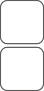 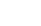 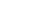 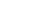 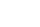 Basic SettingBasic SettingBasic SettingFactory Reset: Reset all parameters of the inverter.Time SyncsYear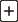  2019 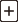 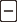 24-Hour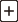 Factory ResetBeepMonth03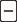 Hour09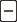 Auto DimDay17Minute 15 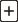 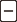 Lock out all changes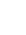 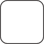 Basic Set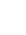 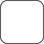 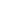 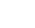 Factory Reset: Reset all parameters of the inverter.Time SyncsYear 2019 24-HourFactory ResetBeepMonth03Hour09Auto DimDay17Minute 15 Lock out all changesBasic SetLock out all changes: Enable this menu for se�ngTime SyncsYear 2019 24-HourFactory ResetBeepMonth03Hour09Auto DimDay17Minute 15 Lock out all changesBasic Setparameters that require locking and cannot be set up.Time SyncsYear 2019 24-HourFactory ResetBeepMonth03Hour09Auto DimDay17Minute 15 Lock out all changesBasic SetBefore performing a successful factory reset and lockingTime SyncsYear 2019 24-HourFactory ResetBeepMonth03Hour09Auto DimDay17Minute 15 Lock out all changesBasic Setthe systems, to keep all changes you need to type in aTime SyncsYear 2019 24-HourFactory ResetBeepMonth03Hour09Auto DimDay17Minute 15 Lock out all changesBasic Setpassword to enable the se�ng.Time SyncsYear 2019 24-HourFactory ResetBeepMonth03Hour09Auto DimDay17Minute 15 Lock out all changesBasic SetThe password for factory se�ngs is 9999 and for lockTime SyncsYear 2019 24-HourFactory ResetBeepMonth03Hour09Auto DimDay17Minute 15 Lock out all changesBasic Setout is 7777.PassWordPassWordPassWordFactory Reset Password: 9999Factory Reset Password: 9999X--X--X--XDELLock out all changes Password: 7777123456789CANCEL0OKBattery SettingBattery SettingBattery SettingBa�ery capacity: it shows your ba�ery bank size to Deye hybrid inverter.Use Ba� V: Use Ba�ery Voltage for all the se�ngs (V).Batt Mode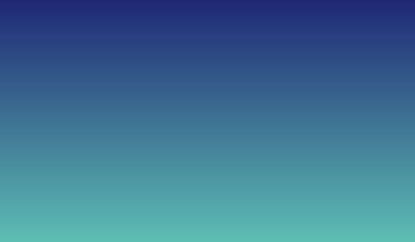  Lithium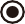 Batt Capacity	0AhBattBa�ery capacity: it shows your ba�ery bank size to Deye hybrid inverter.Use Ba� V: Use Ba�ery Voltage for all the se�ngs (V). Use Batt V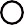 Max A Charge	0AModeUse Ba� %: Use Ba�ery SOC for all the se�ngs (%). Use Batt %  No Batt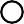 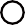 Activate Battery1 Activate Battery2Max A Discharge  0AParallel bat1&bat2Max. A charge/discharge: Max ba�ery charge/dischargecurrent(0-37A for 5/6/8/10/12/15/20KW model). For AGM and Flooded, we recommend Ah ba�ery size x 20%= Charge/Discharge amps.. For Lithium, we recommend Ah ba�ery size x 50% = Charge/Discharge amps.. For Gel, follow manufacturer' s instruc�ons.Max. A charge/discharge: Max ba�ery charge/dischargecurrent(0-37A for 5/6/8/10/12/15/20KW model). For AGM and Flooded, we recommend Ah ba�ery size x 20%= Charge/Discharge amps.. For Lithium, we recommend Ah ba�ery size x 50% = Charge/Discharge amps.. For Gel, follow manufacturer' s instruc�ons.No Ba�: �ck this item if no ba�ery is connected to the system.Ac�vate Ba�ery1/Ac�vate Ba�ery2: This feature will help recover a ba�ery that is over discharged by slowly charging from the solar array or grid.Battery SettingLithium Mode: This is BMS protocol.Please reference the document(Approved Ba�ery).Shutdown 10%: It indicates the inverter will shutdown if the SOC below this value.Low Ba� 20%: It indicates the inverter will alarm if the SOC below this value.Restart 40%: Ba�ery SOC at 40% AC output will resume.Lithium Mode	00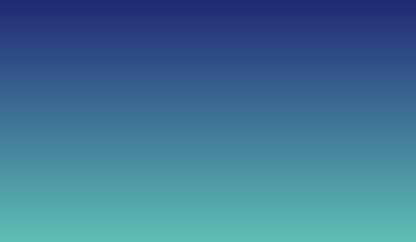 BattShutdown	10%	Set3Low Batt	20%Restart	40%Lithium Mode: This is BMS protocol.Please reference the document(Approved Ba�ery).Shutdown 10%: It indicates the inverter will shutdown if the SOC below this value.Low Ba� 20%: It indicates the inverter will alarm if the SOC below this value.Restart 40%: Ba�ery SOC at 40% AC output will resume.Battery TypeAbsorption StageFloat StageTorque value (every 30 days 3hr )LithiumFollow its BMS voltage parametersFollow its BMS voltage parametersFollow its BMS voltage parametersSystem Work Mode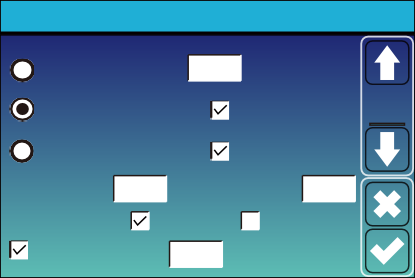 Selling First	12000 Max Solar PowerWork Zero Export To Load	Solar Sell	Mode1Zero Export To CT	Solar SellMax Sell Power 12000 Zero-export Power 20 Energy pattern	BattFirst	LoadFirstGrid Peak Shaving  8000 PowerWork ModeSelling First: This Mode allows hybrid inverter to sell back any excess power produced by the solar panels to the grid. If �me of use is ac�ve, the ba�ery energy also can be sold into grid.The PV energy will be used to power the load and charge the ba�ery and then excess energy will ﬂow to grid.Power source priority for the load is as follows:Solar Panels.Grid.Ba�eries (un�l programable % discharge is reached).Zero Export To Load: Hybrid inverter will only provide power to the backup load connected. The hybrid inverter will neither provide power to the home load nor sell power to grid. The built-in CT will detect power ﬂowing back to the grid and will reduce the power of the inverter only to supply the local load and charge the ba�ery.Solar	Backup Load	On-Grid Home Load	Grid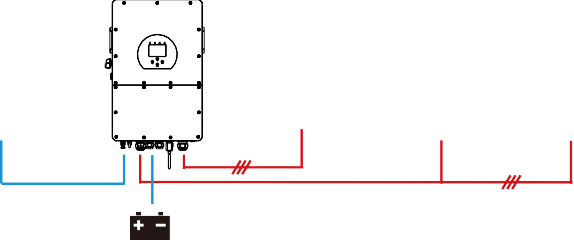 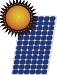 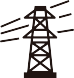 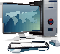 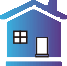 BatteryZero Export To CT: Hybrid inverter will not only provide power to the backup load connected but also give power to the home load connected. If PV power and ba�ery power is insuﬃcient, it will take grid energy as supplement. The hybrid inverter will not sell power to grid. In this mode, a CT is needed. The installa�onmethod of the CT please refer to chapter 3.6 CT Connec�on. The external CT will detect power ﬂowing back to the grid and will reduce the power of the inverter only to supply the local load, charge ba�ery and home load.Solar	Backup Load	On-Grid Home Load	Grid CT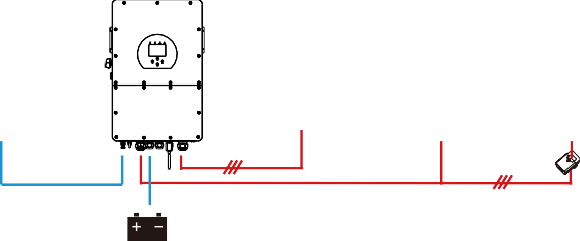 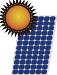 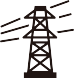 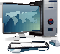 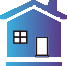 BatteryZero Export To Load: Hybrid inverter will only provide power to the backup load connected. The hybrid inverter will neither provide power to the home load nor sell power to grid. The built-in CT will detect power ﬂowing back to the grid and will reduce the power of the inverter only to supply the local load and charge the ba�ery.Solar	Backup Load	On-Grid Home Load	GridBatteryZero Export To CT: Hybrid inverter will not only provide power to the backup load connected but also give power to the home load connected. If PV power and ba�ery power is insuﬃcient, it will take grid energy as supplement. The hybrid inverter will not sell power to grid. In this mode, a CT is needed. The installa�onmethod of the CT please refer to chapter 3.6 CT Connec�on. The external CT will detect power ﬂowing back to the grid and will reduce the power of the inverter only to supply the local load, charge ba�ery and home load.Solar	Backup Load	On-Grid Home Load	Grid CTBatterySystem Work Mode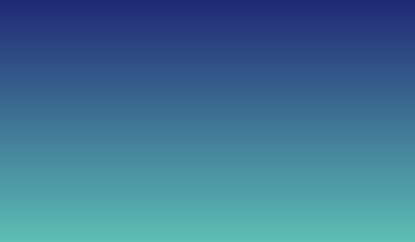 Grid	Time Of UseCharge Gen	Time	Power17:0021:00BattWork Mode2Time of use: it is used to program when to use grid or generator to charge the ba�ery, and when to discharge the ba�ery to power the load. Only �ck "Time Of Use" then the follow items (Grid, charge, �me, power etc.) will take eﬀect.Note: when in selling ﬁrst mode and click �me of use, the ba�ery power can be sold into grid.Gen charge: u�lize diesel generator to charge the ba�ery in a �me period.Time: real �me, range of 01:00-24:00.Note: when the grid is present, only the “�me of use” is �cked, then the ba�ery will discharge. Otherwise, the ba�ery won’t discharge even the ba�ery SOC is full. But in the oﬀ-grid mode (when grid is notBattery Setting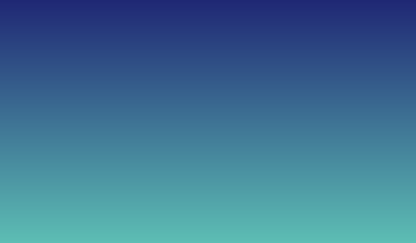 Start	30%	30%A	20A	37AGen Charge	Grid Charge ①Gen Signal		Grid Signal Gen Max Run Time	24.0 hours Gen Down Time	0.0 hoursSystem Work Mode②Grid	Time Of UseCharge Gen	Time	Power  Batt01:0018:00Battery SettingStart	30%	30%A	20A	37AGen Charge	Grid Charge ①Gen Signal		Grid Signal Gen Max Run Time	24.0 hours Gen Down Time	0.0 hoursSystem Work Mode②Grid	Time Of UseCharge Gen	Time	Power  Batt01:0018:00Batt Set2available, inverter will work in the oﬀ-grid modeautoma�cally).Power: Max. discharge power of ba�ery allowed. Ba�(V or SOC %): ba�ery SOC % or voltage at when the ac�on is to happen.Battery SettingStart	30%	30%A	20A	37AGen Charge	Grid Charge ①Gen Signal		Grid Signal Gen Max Run Time	24.0 hours Gen Down Time	0.0 hoursSystem Work Mode②Grid	Time Of UseCharge Gen	Time	Power  Batt01:0018:00Battery SettingStart	30%	30%A	20A	37AGen Charge	Grid Charge ①Gen Signal		Grid Signal Gen Max Run Time	24.0 hours Gen Down Time	0.0 hoursSystem Work Mode②Grid	Time Of UseCharge Gen	Time	Power  Batt01:0018:00For exampleBattery SettingStart	30%	30%A	20A	37AGen Charge	Grid Charge ①Gen Signal		Grid Signal Gen Max Run Time	24.0 hours Gen Down Time	0.0 hoursSystem Work Mode②Grid	Time Of UseCharge Gen	Time	Power  Batt01:0018:00Battery SettingStart	30%	30%A	20A	37AGen Charge	Grid Charge ①Gen Signal		Grid Signal Gen Max Run Time	24.0 hours Gen Down Time	0.0 hoursSystem Work Mode②Grid	Time Of UseCharge Gen	Time	Power  Batt01:0018:00During 01:00-05:00,Battery SettingStart	30%	30%A	20A	37AGen Charge	Grid Charge ①Gen Signal		Grid Signal Gen Max Run Time	24.0 hours Gen Down Time	0.0 hoursSystem Work Mode②Grid	Time Of UseCharge Gen	Time	Power  Batt01:0018:00Battery SettingStart	30%	30%A	20A	37AGen Charge	Grid Charge ①Gen Signal		Grid Signal Gen Max Run Time	24.0 hours Gen Down Time	0.0 hoursSystem Work Mode②Grid	Time Of UseCharge Gen	Time	Power  Batt01:0018:00if ba�ery SOC is lower than 80%, it will use grid to charge theBattery SettingStart	30%	30%A	20A	37AGen Charge	Grid Charge ①Gen Signal		Grid Signal Gen Max Run Time	24.0 hours Gen Down Time	0.0 hoursSystem Work Mode②Grid	Time Of UseCharge Gen	Time	Power  Batt01:0018:00Battery SettingStart	30%	30%A	20A	37AGen Charge	Grid Charge ①Gen Signal		Grid Signal Gen Max Run Time	24.0 hours Gen Down Time	0.0 hoursSystem Work Mode②Grid	Time Of UseCharge Gen	Time	Power  Batt01:0018:00ba�ery un�l ba�ery SOC reaches 80%.Battery SettingStart	30%	30%A	20A	37AGen Charge	Grid Charge ①Gen Signal		Grid Signal Gen Max Run Time	24.0 hours Gen Down Time	0.0 hoursSystem Work Mode②Grid	Time Of UseCharge Gen	Time	Power  Batt01:0018:00Battery SettingStart	30%	30%A	20A	37AGen Charge	Grid Charge ①Gen Signal		Grid Signal Gen Max Run Time	24.0 hours Gen Down Time	0.0 hoursSystem Work Mode②Grid	Time Of UseCharge Gen	Time	Power  Batt01:0018:00During 05:00-08:00,Battery SettingStart	30%	30%A	20A	37AGen Charge	Grid Charge ①Gen Signal		Grid Signal Gen Max Run Time	24.0 hours Gen Down Time	0.0 hoursSystem Work Mode②Grid	Time Of UseCharge Gen	Time	Power  Batt01:0018:00Battery SettingStart	30%	30%A	20A	37AGen Charge	Grid Charge ①Gen Signal		Grid Signal Gen Max Run Time	24.0 hours Gen Down Time	0.0 hoursSystem Work Mode②Grid	Time Of UseCharge Gen	Time	Power  Batt01:0018:00if ba�ery SOC is higher than 40%, hybrid inverter will dischargeBattery SettingStart	30%	30%A	20A	37AGen Charge	Grid Charge ①Gen Signal		Grid Signal Gen Max Run Time	24.0 hours Gen Down Time	0.0 hoursSystem Work Mode②Grid	Time Of UseCharge Gen	Time	Power  Batt01:0018:00Battery SettingStart	30%	30%A	20A	37AGen Charge	Grid Charge ①Gen Signal		Grid Signal Gen Max Run Time	24.0 hours Gen Down Time	0.0 hoursSystem Work Mode②Grid	Time Of UseCharge Gen	Time	Power  Batt01:0018:00the ba�ery un�l the SOC reaches 40%. At the same �me,Battery SettingStart	30%	30%A	20A	37AGen Charge	Grid Charge ①Gen Signal		Grid Signal Gen Max Run Time	24.0 hours Gen Down Time	0.0 hoursSystem Work Mode②Grid	Time Of UseCharge Gen	Time	Power  Batt01:0018:00Battery SettingStart	30%	30%A	20A	37AGen Charge	Grid Charge ①Gen Signal		Grid Signal Gen Max Run Time	24.0 hours Gen Down Time	0.0 hoursSystem Work Mode②Grid	Time Of UseCharge Gen	Time	Power  Batt01:0018:00if ba�ery SOC is lower than 40%, then grid will charge theBattery SettingStart	30%	30%A	20A	37AGen Charge	Grid Charge ①Gen Signal		Grid Signal Gen Max Run Time	24.0 hours Gen Down Time	0.0 hoursSystem Work Mode②Grid	Time Of UseCharge Gen	Time	Power  Batt01:0018:00Battery SettingStart	30%	30%A	20A	37AGen Charge	Grid Charge ①Gen Signal		Grid Signal Gen Max Run Time	24.0 hours Gen Down Time	0.0 hoursSystem Work Mode②Grid	Time Of UseCharge Gen	Time	Power  Batt01:0018:00ba�ery SOC to 40%.Battery SettingStart	30%	30%A	20A	37AGen Charge	Grid Charge ①Gen Signal		Grid Signal Gen Max Run Time	24.0 hours Gen Down Time	0.0 hoursSystem Work Mode②Grid	Time Of UseCharge Gen	Time	Power  Batt01:0018:00Battery SettingStart	30%	30%A	20A	37AGen Charge	Grid Charge ①Gen Signal		Grid Signal Gen Max Run Time	24.0 hours Gen Down Time	0.0 hoursSystem Work Mode②Grid	Time Of UseCharge Gen	Time	Power  Batt01:0018:00During 08:00-10:00,Battery SettingStart	30%	30%A	20A	37AGen Charge	Grid Charge ①Gen Signal		Grid Signal Gen Max Run Time	24.0 hours Gen Down Time	0.0 hoursSystem Work Mode②Grid	Time Of UseCharge Gen	Time	Power  Batt01:0018:00Battery SettingStart	30%	30%A	20A	37AGen Charge	Grid Charge ①Gen Signal		Grid Signal Gen Max Run Time	24.0 hours Gen Down Time	0.0 hoursSystem Work Mode②Grid	Time Of UseCharge Gen	Time	Power  Batt01:0018:00if ba�ery SOC is higher than 40%, hybrid inverter will dischargeBattery SettingStart	30%	30%A	20A	37AGen Charge	Grid Charge ①Gen Signal		Grid Signal Gen Max Run Time	24.0 hours Gen Down Time	0.0 hoursSystem Work Mode②Grid	Time Of UseCharge Gen	Time	Power  Batt01:0018:00Battery SettingStart	30%	30%A	20A	37AGen Charge	Grid Charge ①Gen Signal		Grid Signal Gen Max Run Time	24.0 hours Gen Down Time	0.0 hoursSystem Work Mode②Grid	Time Of UseCharge Gen	Time	Power  Batt01:0018:00Work Mode2the ba�ery un�l the SOC reaches 40%.During 10:00-15:00,when ba�ery SOC is higher than 80%, hybrid inverter willBattery SettingStart	30%	30%A	20A	37AGen Charge	Grid Charge ①Gen Signal		Grid Signal Gen Max Run Time	24.0 hours Gen Down Time	0.0 hoursSystem Work Mode②Grid	Time Of UseCharge Gen	Time	Power  Batt01:0018:00Battery SettingStart	30%	30%A	20A	37AGen Charge	Grid Charge ①Gen Signal		Grid Signal Gen Max Run Time	24.0 hours Gen Down Time	0.0 hoursSystem Work Mode②Grid	Time Of UseCharge Gen	Time	Power  Batt01:0018:00discharge the ba�ery un�l the SOC reaches 80%.Battery SettingStart	30%	30%A	20A	37AGen Charge	Grid Charge ①Gen Signal		Grid Signal Gen Max Run Time	24.0 hours Gen Down Time	0.0 hoursSystem Work Mode②Grid	Time Of UseCharge Gen	Time	Power  Batt01:0018:00Battery SettingStart	30%	30%A	20A	37AGen Charge	Grid Charge ①Gen Signal		Grid Signal Gen Max Run Time	24.0 hours Gen Down Time	0.0 hoursSystem Work Mode②Grid	Time Of UseCharge Gen	Time	Power  Batt01:0018:00During 15:00-18:00,Battery SettingStart	30%	30%A	20A	37AGen Charge	Grid Charge ①Gen Signal		Grid Signal Gen Max Run Time	24.0 hours Gen Down Time	0.0 hoursSystem Work Mode②Grid	Time Of UseCharge Gen	Time	Power  Batt01:0018:00Battery SettingStart	30%	30%A	20A	37AGen Charge	Grid Charge ①Gen Signal		Grid Signal Gen Max Run Time	24.0 hours Gen Down Time	0.0 hoursSystem Work Mode②Grid	Time Of UseCharge Gen	Time	Power  Batt01:0018:00when ba�ery SOC is higher than 40%, hybrid inverter will dischargeBattery SettingStart	30%	30%A	20A	37AGen Charge	Grid Charge ①Gen Signal		Grid Signal Gen Max Run Time	24.0 hours Gen Down Time	0.0 hoursSystem Work Mode②Grid	Time Of UseCharge Gen	Time	Power  Batt01:0018:00Battery SettingStart	30%	30%A	20A	37AGen Charge	Grid Charge ①Gen Signal		Grid Signal Gen Max Run Time	24.0 hours Gen Down Time	0.0 hoursSystem Work Mode②Grid	Time Of UseCharge Gen	Time	Power  Batt01:0018:00the ba�ery un�l the SOC reaches 40%.Battery SettingStart	30%	30%A	20A	37AGen Charge	Grid Charge ①Gen Signal		Grid Signal Gen Max Run Time	24.0 hours Gen Down Time	0.0 hoursSystem Work Mode②Grid	Time Of UseCharge Gen	Time	Power  Batt01:0018:00Battery SettingStart	30%	30%A	20A	37AGen Charge	Grid Charge ①Gen Signal		Grid Signal Gen Max Run Time	24.0 hours Gen Down Time	0.0 hoursSystem Work Mode②Grid	Time Of UseCharge Gen	Time	Power  Batt01:0018:00During 18:00-01:00,Battery SettingStart	30%	30%A	20A	37AGen Charge	Grid Charge ①Gen Signal		Grid Signal Gen Max Run Time	24.0 hours Gen Down Time	0.0 hoursSystem Work Mode②Grid	Time Of UseCharge Gen	Time	Power  Batt01:0018:00Battery SettingStart	30%	30%A	20A	37AGen Charge	Grid Charge ①Gen Signal		Grid Signal Gen Max Run Time	24.0 hours Gen Down Time	0.0 hoursSystem Work Mode②Grid	Time Of UseCharge Gen	Time	Power  Batt01:0018:00when ba�ery SOC is higher than 35%, hybrid inverter will dischargeBattery SettingStart	30%	30%A	20A	37AGen Charge	Grid Charge ①Gen Signal		Grid Signal Gen Max Run Time	24.0 hours Gen Down Time	0.0 hoursSystem Work Mode②Grid	Time Of UseCharge Gen	Time	Power  Batt01:0018:00Battery SettingStart	30%	30%A	20A	37AGen Charge	Grid Charge ①Gen Signal		Grid Signal Gen Max Run Time	24.0 hours Gen Down Time	0.0 hoursSystem Work Mode②Grid	Time Of UseCharge Gen	Time	Power  Batt01:0018:00the ba�ery un�l the SOC reaches 35%.Grid Setting/Grid code selection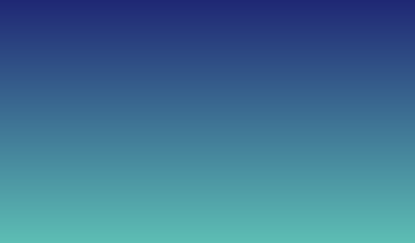 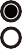 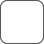 Grid Mode	General Standard	0/10 Grid Frequency		50HZ	Phase Type60HZ	0/120/240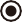 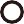 0/240/120Grid Level	LN:220V/LL:380V(AC)IT system-neutral is not groundedGrid Set1Grid Mode:General Standard、UL1741 & IEEE1547、 CPUC RULE21、SRD-UL-1741、CEI 0-21、Australia A、Australia  B、Australia  C、EN50549_CZ-PPDS(>16A)、NewZealand、VDE4105、OVE-Direc�ve R25.Grid Setting/Grid code selectionGrid Mode	General Standard	0/10 Grid Frequency		50HZ	Phase Type60HZ	0/120/2400/240/120Grid Level	LN:220V/LL:380V(AC)IT system-neutral is not groundedGrid Set1Please follow the local grid code and then choose theGrid Setting/Grid code selectionGrid Mode	General Standard	0/10 Grid Frequency		50HZ	Phase Type60HZ	0/120/2400/240/120Grid Level	LN:220V/LL:380V(AC)IT system-neutral is not groundedGrid Set1corresponding grid standard.Grid Setting/Grid code selectionGrid Mode	General Standard	0/10 Grid Frequency		50HZ	Phase Type60HZ	0/120/2400/240/120Grid Level	LN:220V/LL:380V(AC)IT system-neutral is not groundedGrid Set1Grid level: there’re several voltage levels for the inverterGrid Setting/Grid code selectionGrid Mode	General Standard	0/10 Grid Frequency		50HZ	Phase Type60HZ	0/120/2400/240/120Grid Level	LN:220V/LL:380V(AC)IT system-neutral is not groundedGrid Set1output voltage when it is in oﬀ-grid mode.Grid Setting/Grid code selectionGrid Mode	General Standard	0/10 Grid Frequency		50HZ	Phase Type60HZ	0/120/2400/240/120Grid Level	LN:220V/LL:380V(AC)IT system-neutral is not groundedGrid Set1LN:230VAC LL:400VAC,LN:240VAC LL:420VAC,Grid Setting/Grid code selectionGrid Mode	General Standard	0/10 Grid Frequency		50HZ	Phase Type60HZ	0/120/2400/240/120Grid Level	LN:220V/LL:380V(AC)IT system-neutral is not groundedGrid Set1LN:120VAC LL:208VAC, LN:133VAC LL:230VAC.Grid Setting/Grid code selectionGrid Mode	General Standard	0/10 Grid Frequency		50HZ	Phase Type60HZ	0/120/2400/240/120Grid Level	LN:220V/LL:380V(AC)IT system-neutral is not groundedGrid Set1IT system: For the IT grid system, the Line voltage(between any two lines in a three-phase circuit) is 230Vac, and the diagram is as follow.If your grid system is IT system, please enable “IT system” and �ck the “Grid level” as 133-3P as below picture shows.(between any two lines in a three-phase circuit) is 230Vac, and the diagram is as follow.If your grid system is IT system, please enable “IT system” and �ck the “Grid level” as 133-3P as below picture shows.(between any two lines in a three-phase circuit) is 230Vac, and the diagram is as follow.If your grid system is IT system, please enable “IT system” and �ck the “Grid level” as 133-3P as below picture shows.Grid Setting/V(W) V(Q)Grid Setting/V(W) V(Q)Grid Setting/V(W) V(Q)Grid Setting/V(W) V(Q)Grid Setting/V(W) V(Q)Grid Setting/V(W) V(Q)Grid Setting/V(W) V(Q)Grid Setting/V(W) V(Q)Grid Setting/V(W) V(Q)V(W)V(Q)Lock-in/PnLock-out/PnGrid5%20%Set5V1108.0%P1100%V194.0%Q144%V2110.0%P280%V297.0%Q20%V3112.0%P360%V3105.0%Q30%V4114.0%P440%V4108.0%Q4-44%GEN PORT USE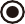 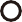 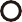 ModeGenerator Input	GEN connect to Grid inputRated Power	PORT8000W	Set1SmartLoad Output	On Grid always onAC Couple Frz High55.00HzOFF  151.0VMicro Inv Input	ON  154.0VMl export to Grid cutoffGenerator input rated power: allowed Max. power from diesel generator.GEN connect to grid input: connect the diesel generator to the grid input port.Smart Load Output: This mode u�lizes the Gen input connec�on as an output which only receives power when the ba�ery SOCis above a user programmable threshold.e.g. ON: 100%, OFF: 95%: When the ba�ery bank SOC reaches 100%, Smart Load Port will switch on automa�cally and power the load connected. When the ba�ery bank SOC < 95% , the Smart Load Port will switch oﬀ automa�cally.Smart Load OFF Ba�Ba�ery SOC at which the Smart load will switch oﬀ.Smart Load ON Ba�Ba�ery SOC at which the Smart load will switch on. simultaneously and then the Smart load will switch on.On Grid always on: When click "on Grid always on" the smart load will switch on when the grid is present.Micro Inv Input: To use the Generator input port as a micro-inverter on grid inverter input (AC coupled), this feature will also work with "Grid-Tied" inverters.＊Micro Inv Input OFF: when the ba�ery SOC exceeds se�ng value, Microinveter or grid-�ed inverter will shut down.＊Micro Inv Input ON: when the ba�ery SOC is lower than se�ng value, Microinveter or grid-�ed inverter will start to work.AC Couple Frz High: If choosing“Micro Inv input”, as the ba�ery SOC reaches gradually se�ng value (OFF), during the process, the microinverter output power will decrease linear. When the ba�ery SOC equals to the se�ng value (OFF), the system frequency will become the se�ng value (AC couple Frz high) and the Microinverter will stop working.MI export to grid cutsoﬀ: Stop expor�ng power produced by the microinverter to the grid.＊Note: Micro Inv Input OFF and On is valid for some certain FW version only.Smart Load OFF Ba�Ba�ery SOC at which the Smart load will switch oﬀ.Smart Load ON Ba�Ba�ery SOC at which the Smart load will switch on. simultaneously and then the Smart load will switch on.On Grid always on: When click "on Grid always on" the smart load will switch on when the grid is present.Micro Inv Input: To use the Generator input port as a micro-inverter on grid inverter input (AC coupled), this feature will also work with "Grid-Tied" inverters.＊Micro Inv Input OFF: when the ba�ery SOC exceeds se�ng value, Microinveter or grid-�ed inverter will shut down.＊Micro Inv Input ON: when the ba�ery SOC is lower than se�ng value, Microinveter or grid-�ed inverter will start to work.AC Couple Frz High: If choosing“Micro Inv input”, as the ba�ery SOC reaches gradually se�ng value (OFF), during the process, the microinverter output power will decrease linear. When the ba�ery SOC equals to the se�ng value (OFF), the system frequency will become the se�ng value (AC couple Frz high) and the Microinverter will stop working.MI export to grid cutsoﬀ: Stop expor�ng power produced by the microinverter to the grid.＊Note: Micro Inv Input OFF and On is valid for some certain FW version only.Advanced Function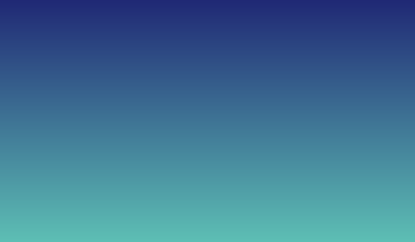 Solar Arc Fault ON	Backup Delay 0sClear Arc_Fault	FuncSet1System selfcheck	Gen peak-shavingDRM	2000：1  CT RatioSignal Island Mode	BMS_Err_StopAsymmetric phase feeding	CEI ReportSolar Arc Fault ON: This is only for US.System selfcheck: Disable. this is only for factory.Gen Peak-shaving: Enable When the power of the generator exceeds the rated value of it, the inverter will provide the redundant part to ensure that the generator will not overload.DRM: For AS4777 standardBackup Delay: ReservedBMS_Err_Stop: When it is ac�ve, if the ba�ery BMS failed to communicate with inverter, the inverter will stop working and report fault.Signal island mode: If "Signal island mode" is checked and When inverter is in oﬀ-grid mode, the relay on the Neutral line (load port N line) will switch ON then the N line (load port N line) will bind to inverter ground.InverterLoad port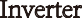 ShellL1 L2 L3 NGround cableRelayAsymmetric phase feeding: If it was checked, the excess PV energy that feeds into the grid will be balanced on the three phase.Signal island mode: If "Signal island mode" is checked and When inverter is in oﬀ-grid mode, the relay on the Neutral line (load port N line) will switch ON then the N line (load port N line) will bind to inverter ground.InverterLoad portShellL1 L2 L3 NGround cableRelayAsymmetric phase feeding: If it was checked, the excess PV energy that feeds into the grid will be balanced on the three phase.Error codeDescriptionSolutionsF01DC_Inversed_Failure1，Check  the  PV  input  polarity 2，Seek help from us, if can not go back to normal state.F07DC_START_Failure1，The BUS voltage can t be built from PV or battery. 2，Restart the inverter, If the fault still exists, pleasecontact us for helpF13Working_Mode_changeWhen the grid type and frequency changed it will report F13;When the battery mode was changed to “No battery” mode,it will report F13;For some old FW version, it will report F13 when the system work mode changed;4, Generally, it will disappear automatically when shows F13;	If it remains same, turn on DC and AC switch for one minute, then turn on the DC and AC switch.;Seek help from us, if can not go back to normal state.F15AC_OverCurr_SW_FailureAC side over current faultPlease check whether the backup load power and common load power are within the range;Restart and check whether it is normal;Seek help from us, if can not go back to normal state.F16GFCI_FailureLeakage      current      fault 1, Check the PV side cable ground connection 2,  Restart  the  system  2-3  times 3, if the fault still existing, please contact us for help.F18Tz_Ac_OverCurr_FaultAC side over current fault	Please check whether the backup load power and commonload power are within the range;Restart and check whether it is normal;Seek help from us, if cannot go back to normal state.F20Tz_Dc_OverCurr_FaultDC side over current faultCheck PV module connection and battery connection;	When in the off-grid mode, the inverter startup with big power load, it may report F20. Please reduce the load power connected;If it remains same, turn on DC and AC switch for one minute, then turn on the DC and AC switch.;Seek help from us, if can not go back to normal state.Error codeDescriptionSolutionsF21Tz_HV_Overcurr_faultBUS        over        current. 1, Check the PV input current and battery current settingRestart the system 2~3 times.If the fault still exists, please contact us for help.F22Tz_EmergStop_FaultRemotely        shutdown 1, it tells the inverter is remotely controlled.F23Tz_GFCI_OC_FaultLeakage current faultCheck PV side cable ground connection.Restart the system 2~3 times.If the fault still exists, please contact us for help.F24DC_Insulation_FaultPV isolation resistance is too lowCheck the connection of PV panels and inverter is firmly and correctly;	Check whether the PE cable of inverter is connected to ground;Seek help from us, if can not go back to normal state.F26BusUnbalance_FaultPlease wait for a while and check whether it is normal;When the load power of 3 phases is big different, it will report the F26.3 .When there’s DC leakage current, it will report F26Restart the system 2~3 times.Seek help from us, if can not go back to normal state.F29Parallel_Comm_FaultWhen in parallel mode, check the parallel communication cable connection and hybrid inverter communication address setting;During the parallel system startup period, inverters will report F29.But when all inverters are in ON status, it will disappear automatically;If the fault still exists, please contact us for help.F34AC_Overload_Fault1, Check the backup load connection, make sure it is in allowed power range2, If the fault still exists, please contact us for helpF41Parallel_system_Stop1, Check the hybrid inverter work status. If there’s 1pcs hybrid inverter shutdown, all hybrid inverters will report F41 fault.2, If the fault still exists, please contact us for helpF42Parallel_Version_FaultGrid voltage faultCheck whether the AC voltage is within grid standard protection limits.;	Check whether grid AC cables are firmly and correctly connected;Seek help from us, if can not go back to normal state.Error codeDescriptionSolutionsF47AC_OverFreq_FaultGrid frequency out of rangeCheck the frequency is in the range of specification or not;Check whether AC cables are firmly and correctly connected;Seek help from us, if can not go back to normal state.F48AC_UnderFreq_FaultGrid frequency out of rangeCheck the frequency is in the range of specification or not;Check whether AC cables are firmly and correctly connected;Seek help from us, if can not go back to normal state.F52DC_VoltHigh_FaultBUS voltage is too highCheck whether battery voltage is too high;	check the PV input voltage, make sure it is within the allowed range;Seek help from us, if can not go back to normal state.F53DC_VoltLow_FaultBUS voltage is too lowCheck whether battery voltage is too low;	If the battery voltage is too low, using PV or grid to charge the battery;Seek help from us, if can not go back to normal state.F54BAT2_VoltHigh_FaultCheck the battery 2 terminal voltage is high;Restart the inverter 2 times and restore the factory settings;Seek help from us, if can not go back to normal state.F55BAT1_VoltHigh_FaultCheck the battery 1 terminal voltage is high;Restart the inverter 2 times and restore the factory settings;Seek help from us, if can not go back to normal state.F56BAT1_VoltLow_FaultCheck the battery 1 terminal voltage is low;Restart the inverter 2 times and restore the factory settings;Seek help from us, if can not go back to normal state.F57BAT2_VoltLow_FaultCheck the battery 2 terminal voltage is low;Restart the inverter 2 times and restore the factory settings;Seek help from us, if can not go back to normal state.F58Battery_comm_Lose1, It tells the communication between hybrid inverter and battery BMS disconnected when “BMS_Err-Stop” is active;2, If don’t want to see this happen, you can disable “BMS_Err-Stop”  item  on  the  LCD; 3, If the fault still exists, please contact us for helpF62DRMs0_stop1, the DRM function is for Australia market only; 2, Check the DRM function is active or not; 3, Seek help from us, if can not go back to normal state after restart the system.F63ARC_FaultARC fault detection is only for US market;Check PV module cable connection and clear the fault;Seek help from us, if can not go back to normal stateF64Heatsink_HighTemp_FaultHeat sink temperature is too highCheck whether the working environment temperature is too high;Turn off the inverter for 10mins and restart;Seek help from us, if can not go back to normal state.ModelSUN-5K- SG01HP3-EU-AM2SUN-6K- SG01HP3-EU-AM2SUN-8K- SG01HP3-EU-AM2SUN-10K- SG01HP3-EU-AM2SUN-12K- SG01HP3-EU-AM2SUN-15K- SG01HP3-EU-AM2SUN-20K- SG01HP3-EU-AM2Battery Input DateBattery Input DateBattery Input DateBattery Input DateBattery Input DateBattery Input DateBattery Input DateBattery Input DateBa�ery TypeLi-IonLi-IonLi-IonLi-IonLi-IonLi-IonLi-IonBa�ery Voltage Range(V)160~700160~700160~700160~700160~700160~700160~700Max. Charging Current(A)37373737373737Max. Discharging Current(A)37373737373737Number of ba�ery input1111111Charging Strategy for Li-lon Ba�erySelf-adap�on to BMSSelf-adap�on to BMSSelf-adap�on to BMSSelf-adap�on to BMSSelf-adap�on to BMSSelf-adap�on to BMSSelf-adap�on to BMSPV String Input DataPV String Input DataPV String Input DataPV String Input DataPV String Input DataPV String Input DataPV String Input DataPV String Input DataMax. DC Input Power(W)650078001040013000156001950026000Max. DC Input Voltage (V)1000100010001000100010001000MPPT Range(V)150-850150-850150-850150-850150-850150-850150-850Start-up Voltage(V)180180180180180180180Full Load DC Voltage Range (V)195-850195-850260-850325-850340-850420-850500-850Rated DC Input Voltage (V)600600600600600600600PV Input Current(A)20+2020+2020+2020+2026+2026+2026+26Max.PV Isc(A)30+3030+3030+3030+3039+3039+3039+39No. of MPPT Trackers2222222No. of Strings Per MPPT Tracker11112+12+12AC Output DataAC Output DataAC Output DataAC Output DataAC Output DataAC Output DataAC Output DataAC Output DataRated AC Output and UPS Power(W)50006000800010000120001500020000Max. AC Output Power(W)55006600880011000132001650022000Peak Power(oﬀ grid)1.5 �me of rated power, 10 S1.5 �me of rated power, 10 S1.5 �me of rated power, 10 S1.5 �me of rated power, 10 S1.5 �me of rated power, 10 S1.5 �me of rated power, 10 S1.5 �me of rated power, 10 SAC Output Rated Current(A)7.6/7.39.1/8.712.2/11.615.2/14.518.2/17.422.8/21.830.4/29.0Max. AC Current(A)8.4/8.010/9.613.4/12.816.7/1620/19.225/2433.4/31.9Max. Three-phase UnbalancedOutput Current（A）13131822253035Max. Con�nuous AC Passthrough(A)40404040808080Power Factor0.8 leading to 0.8 lagging0.8 leading to 0.8 lagging0.8 leading to 0.8 lagging0.8 leading to 0.8 lagging0.8 leading to 0.8 lagging0.8 leading to 0.8 lagging0.8 leading to 0.8 laggingOutput Frequency and Voltage50/60Hz; 3L/N/PE 220/380, 230/400Vac50/60Hz; 3L/N/PE 220/380, 230/400Vac50/60Hz; 3L/N/PE 220/380, 230/400Vac50/60Hz; 3L/N/PE 220/380, 230/400Vac50/60Hz; 3L/N/PE 220/380, 230/400Vac50/60Hz; 3L/N/PE 220/380, 230/400Vac50/60Hz; 3L/N/PE 220/380, 230/400VacGrid TypeThree PhaseThree PhaseThree PhaseThree PhaseThree PhaseThree PhaseThree PhaseTotal Harmonic Distor�on (THD)<3% (of nominal power)<3% (of nominal power)<3% (of nominal power)<3% (of nominal power)<3% (of nominal power)<3% (of nominal power)<3% (of nominal power)DC current injec�on<0.5% ln<0.5% ln<0.5% ln<0.5% ln<0.5% ln<0.5% ln<0.5% lnEﬃciencyEﬃciencyEﬃciencyEﬃciencyEﬃciencyEﬃciencyEﬃciencyEﬃciencyMax. Eﬃciency97.60%97.60%97.60%97.60%97.60%97.60%97.60%Euro Eﬃciency97.00%97.00%97.00%97.00%97.00%97.00%97.00%MPPT Eﬃciency>99%>99%>99%>99%>99%>99%>99%ProtectionProtectionProtectionProtectionProtectionProtectionProtectionProtectionPV Input Lightning Protec�onIntegratedIntegratedIntegratedIntegratedIntegratedIntegratedIntegratedAn�-islanding Protec�onIntegratedIntegratedIntegratedIntegratedIntegratedIntegratedIntegratedPV String Input Reverse Polarity Protec�onIntegratedIntegratedIntegratedIntegratedIntegratedIntegratedIntegratedInsula�on Resistor Detec�onIntegratedIntegratedIntegratedIntegratedIntegratedIntegratedIntegratedResidual Current Monitoring UnitIntegratedIntegratedIntegratedIntegratedIntegratedIntegratedIntegratedOutput Over Current Protec�onIntegratedIntegratedIntegratedIntegratedIntegratedIntegratedIntegratedOutput Shorted Protec�onIntegratedIntegratedIntegratedIntegratedIntegratedIntegratedIntegratedOver Voltage CategoryDC Type II / AC Type IIIDC Type II / AC Type IIIDC Type II / AC Type IIIDC Type II / AC Type IIIDC Type II / AC Type IIIDC Type II / AC Type IIIDC Type II / AC Type IIIBa�ery Over Current Protec�onFusesFusesFusesFusesFusesFusesFusesCertiﬁcations and StandardsCertiﬁcations and StandardsGrid Regula�onVDE4105,IEC61727/62116,VDE0126,AS4777.2,CEI 0 21,EN50549-1, G98,G99,C10-11,UNE217002,NBR16149/NBR16150EMC/Safety Regula�onIEC62109-1/-2, NBT32004-2018, EN61000-6-1,EN61000-6-2, EN61000-6-3, EN61000-6-4General DataGeneral DataOpera�ng Temperature Rande(℃)-40~60℃, >45℃ Dera�ngCoolingSmart coolingNoise(dB)≤55 dBCommunica�on with BMSRS485; CANWeight(kg)30.5Cabinet size(mm)408W×638H×237D (Excluding connectors and brackets)Protec�on DegreeIP65Installa�on StyleWall-mountedWarranty5 yearsNo.RS485 Pin1485_B2485_A3GND_4854CAN-H15CAN-L16GND_4857485_A8485_BNo.RS485 Pin1485_B2485_A3GND_4854CAN-H25CAN-L26GND_4857485_A8485_BNo.WIFI/RS23212TX3RX45D-GND678912Vdc